9.3.3 Centre or mixed use code9.3.3.1 ApplicationThis code applies to assessing a material change of use or building work if:accepted development subject to compliance with identified requirements, where acceptable outcomes of this code are identified requirements in a table of assessment for a material change of use (section 5.5) building work (section 5.7), a neighbourhood plan (section 5.9), or an overlay (section 5.10) ; orassessable development, where this code is an applicable code identified in the assessment benchmarks column of a table of assessment for a material change of use (section 5.5), building work (section 5.7), a neighbourhood plan (section 5.9), or an overlay (section 5.10); orimpact assessable development, for a use of a commercial or retail nature.When using this code, reference should be made to section 1.5 and section 5.3.3.Note—The following purpose, overall outcomes, performance outcomes and acceptable outcomes comprise the assessment benchmarks of this code.Editor's note—For a proposal to be accepted development subject to compliance with identified requirements, it must meet all the identified acceptable outcomes of this code and any other applicable code. Where it does not meet all identified acceptable outcomes, the proposal becomes assessable development and a development application is required. Where a development application is triggered, only the specific acceptable outcomes that the proposal fails to meet need to be assessed against the corresponding assessable acceptable outcomes or performance outcomes and relevant overall outcomes. Other identified acceptable outcomes that are met are not assessed as a part of the development application.Note—Development for a multiple dwelling or the multiple dwelling component of a mixed use development is also assessed against the Multiple dwelling code and any prescribed secondary code.Note—Enclosure of car parking areas extending more than 1m above ground level is considered assessable development.Note—Where this code includes performance outcomes or acceptable outcomes that relate to:air quality assessment, guidance is provided in the Air quality planning scheme policy;crime prevention through environmental design, guidance is provided in the Crime prevention through environmental design planning scheme policy;design for the reduction of graffiti, guidance is provided in the Graffiti prevention guidelines planning scheme policy;the Independent design advisory panel, guidance is provided in the Independent design advisory panel planning scheme policy;infrastructure design and construction works, guidance is provided in the Infrastructure design planning scheme policy;noise impacts assessment, guidance is provided in the Noise impact assessment planning scheme policy;the selection of planting species, guidance is provided in the Planting species planning scheme policy;refuse and recycling, guidance is provided in the Refuse planning scheme policy;structure planning, guidance is provided in the Structure planning planning scheme policy;transport, access, parking or servicing provisions, guidance is provided in the Transport, access, parking and servicing planning scheme policy;significant vegetation, guidance is provided in the Vegetation planning scheme policy.9.3.3.2 PurposeThe purpose of the Centre or mixed use code is to assess the suitability of development to which this code applies.The purpose of the code will be achieved through the following overall outcomes:Development involving a new use in an existing building is appropriate for its location and does not negatively impact on the amenity of the local area or adjoining residents.Development is tailored to the location of the site considering its intensity of activity, range of uses and proximity to higher capacity public transport services, government services, community facilities and other infrastructure and presents a coordinated and integrated building, open space and innovative landscaping response to the street and adjoining public spaces.Development involving new premises contributes to the economic activity and vitality of the location and is appropriate to its relative catchment and expected hours of operation.Development ensures that the site area and frontage is sufficient for the scale and form of development and is sufficient to manage the impacts to a lower intensity use or a sensitive use in and adjoining the development.Development contributes to the overall structure and integration of the site with the local area and:does not isolate or negatively impact on the development potential of adjoining sites;provides opportunities for the integration of pedestrian and cyclist access and parking across adjoining sites, to enhance permeability, legibility, safety, convenience and comfort for all users.Development provides physical and visual connections to high-frequency transport nodes, contributing to the overall pedestrian network to support an enduring pedestrian-oriented environment.Development intensity, bulk, scale and form is:consistent with the intended function, spatial arrangement and type of centre or corridor, as expressed in the zone, zone precinct and neighbourhood plan outcomes;articulated and detailed to achieve a positive streetscape outcome.Development provides adaptable and flexible space, particularly on the lower levels of a building, to support use and activity changes over time.Development for a building exhibits subtropical design elements and a visually appealing street edge that continues local character form such as traditional strip shopfronts, where appropriate, to contribute to Brisbane's sustainability, character and identity.Development ensures that the design of buildings reflects an intense urban form while providing open space and landscaping appropriate to the use and scale of the development, and which positively contributes to the streetscape character and local identity.Development provides a range of public, communal and private open spaces on site to support both public usage and building occupant needs which are distinct and afforded the appropriate level of access and privacy.Development provides high-quality on-site landscaping that reduces urban heat island effects and contributes to the subtropical landscape character and microclimate of the locality and site with deep- planting areas for the protection of significant vegetation and establishment of large, subtropical shade trees. Development provides car parking which is legible and clearly distinct for the different user groups of a mixed use development such as customers and staff, residents and visitors. Development provides safe, convenient and accessible on-site vehicle parking that does not adversely impact on the quality and amenity of an adjoining streetscape, public space or residents.Development provides an active frontage and integrated streetscape interface that creates a pedestrian-scaled, comfortable, attractive, sheltered and safe public realm, and supports pedestrian activity on Brisbane's subtropical streets.Development uses side boundary setbacks and built form height transitions in or adjoining a low density residential area to manage the interface with those areas and reflect the amenity, privacy, form and character of those areas.Development manages visual, air, odour and noise impacts through appropriate use mix, siting and building design, to achieve a level of amenity consistent with the zone, zone precinct and neighbourhood plan outcomes, and recognising that residential amenity in a centre and mixed use area will not be to the same level that might be expected in residential zones and areas.Development for a sensitive use is compatible with nearby existing uses that have the potential for off-site air emissions, considers the health and wellbeing of occupants and does not adversely impact on the continued operation of those existing uses.Development, particularly on landmark sites, retains and supports site features, such as views, heritage, significant vegetation and significant corner sites, and provides character and design elements to strengthen local identity and city distinctiveness.Development for an adult store is not accommodated in the Neighbourhood centre zone or Mixed use zone, or where in proximity to an existing childcare centre, place of worship or educational establishment that caters for children of primary or secondary school age.9.3.3.3 Performance outcomes and acceptable outcomesTable 9.3.3.3.A—Performance outcomes and acceptable outcomesTable 9.3.3.3.B—Building heightsNote—Building height is measured in storeys unless a neighbourhood plan or overlay identifies a specific height in metres.Table 9.3.3.3.C—Boundary setback requirementsNotes—For development located on a site with 2 or more street frontages, a primary street frontage will be nominated.For a site with 2 or more street frontages, all common boundaries with adjoining lots are considered side boundaries.Building height transition and building separation requirements to a residential development may vary boundary setback requirements.Car parking is to comply with the siting requirements in Table 9.3.3.3.D.Roofing of terrace areas created on car parking structures is to comply with boundary setback requirements for balconies specified in Table 9.3.3.3.C.Front boundary setbacks are generally not influenced by building separation requirements.Table 9.3.3.3.D—Siting requirements for car parkingNotes—Height is to the highest point of the car parking structure including any roofing or shelter to the car parking area, measured above ground level at any point on the site.The height also includes fences, balustrades or podium planters located above the enclosed car parking structure.Where a terrace area is created on a car parking structure, any roofing is to comply with the boundary setback requirements for a balcony in Table 9.3.3.3.C.A number of car parking configurations and wall heights relative to ground level may occur on a site. The impact of refuse collection is to be considered in the design of car parking if refuse storage is located in a parking area or structure.Table 9.3.3.3.E—Building separation requirementsTable 9.3.3.3.F—Noise (planning) criteriaNotes—LAeq,adj,T: The adjusted A-weighted equivalent continuous sound pressure level of the development during the time period T, where T is an 11-hour day (7am–6pm), 4-hour evening (6pm–10pm) and 9-hour night (10pm–7am), determined in accordance with the methodology in the Noise impact assessment planning scheme policy.RBL: Rating background level determined in accordance with the methodology in the Noise impact assessment planning scheme policy.dB(A): A-weighted decibelsTable 9.3.3.3.G—Low frequency noise criteriaNote—LCeq,adj,T: The adjusted C-weighted equivalent continuous sound pressure level of the development during the time period T, where T is an 11-hour day (7am–6pm), 4-hour evening (6pm–10pm) and 9-hour night (10pm–7am), determined in accordance with the methodology in the Noise impact assessment planning scheme policy.dB(C): C-weighted decibelsTable 9.3.3.3.H—Night-time noise criteriaNotes—LAmax: The A-weighted maximum sound pressure level determined in accordance with the methodology in the Noise impact assessment planning scheme policy.LAeq,9hr: The A-weighted equivalent continuous sound pressure level of the development during the night- time period 10pm to 7am, determined in accordance with the methodology in the Noise impact assessment planning scheme policy.Night: 10pm to 7amdB(A): A-weighted decibelsTable 9.3.3.3.I—Air quality planning criteriaNote—Criteria that are stated in µg/m3 are to be referenced to 0°C.Criteria that are stated in ppm are to be expressed as volume/volume.Averaging times of 1 hour or less are to be presented using the 99.9th percentile concentration of the total site impact from dispersion modelling and background concentration for all pollutants in the above table, or the maximum concentration from dispersion modelling if no background concentration is available.Averaging times of greater than 1 hour are to be presented using the maximum concentration of the total site impact from dispersion modelling and background concentration.Dust deposition is the maximum allowable level from new and existing sources, calculated from annualised modelling data.Polycyclic aromatic compounds (PAH) are assessed as benzo(a)pyrene equivalent using potency equivalency factors as listed in the Air quality planning scheme policy.Dioxins and furans are assessed as 2,3,7,8-tetrachlorodibenzodioxin equivalent (TCDD) using toxic equivalency factors (TEF) as listed in the Air quality planning scheme policy.ng – nanogramsTable 9.3.3.3.J—Odour criteriaNote—Odour criteria are to be evaluated using the 99.5th percentile concentration from dispersion modelling.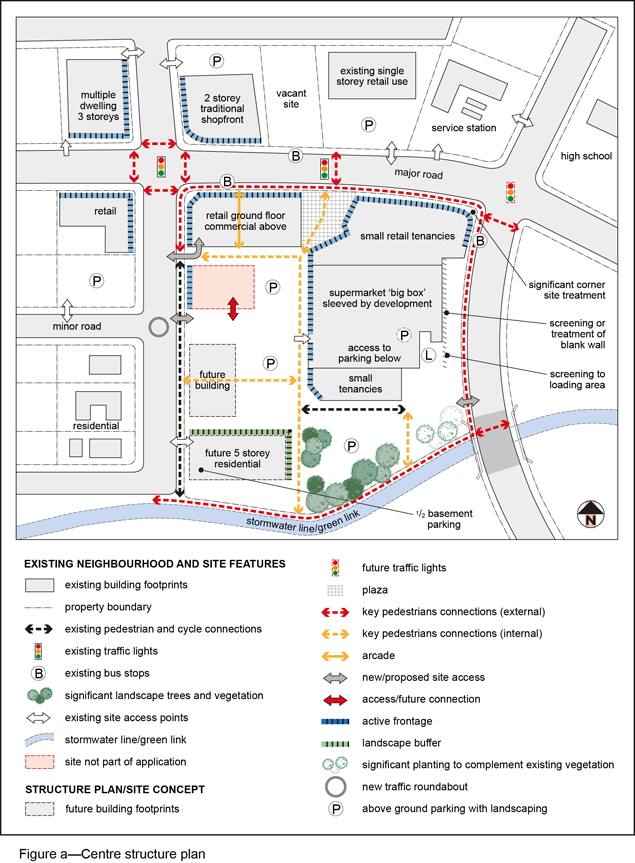 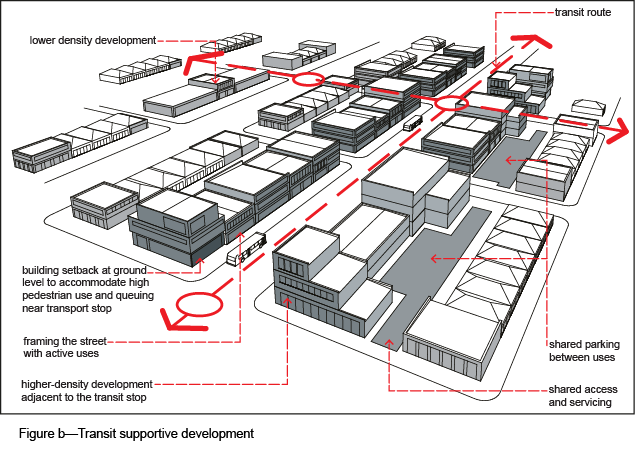 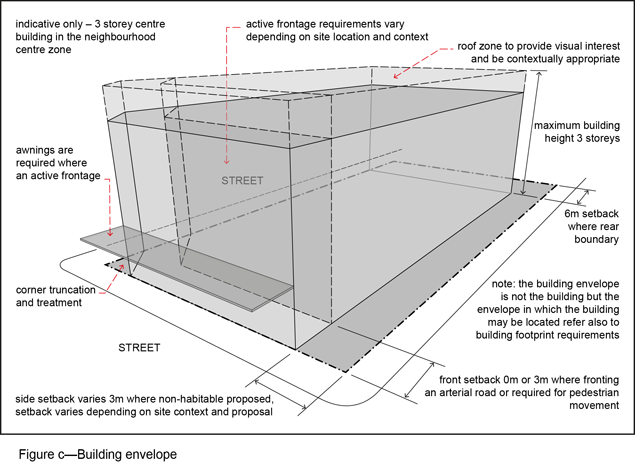 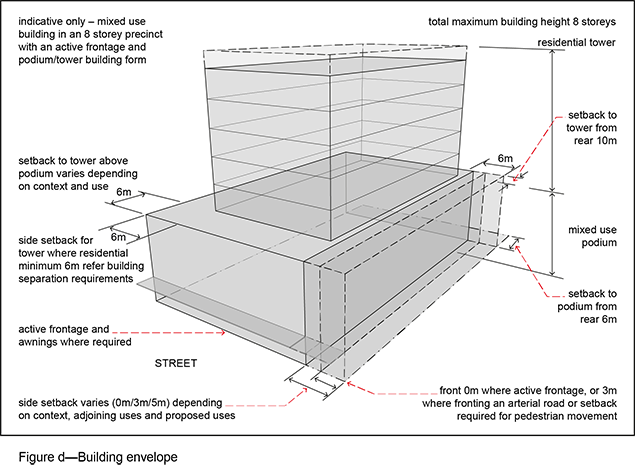 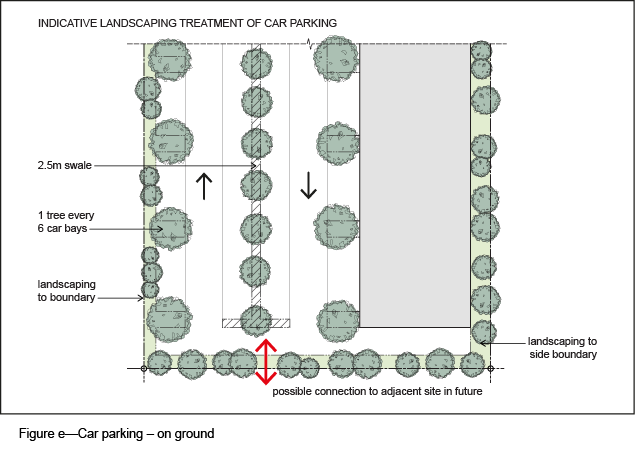 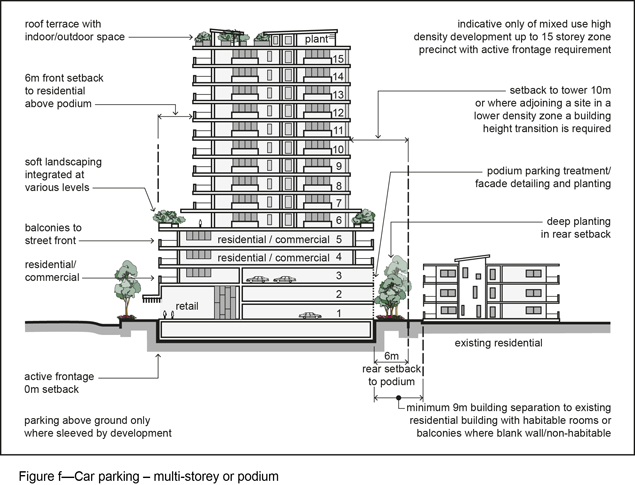 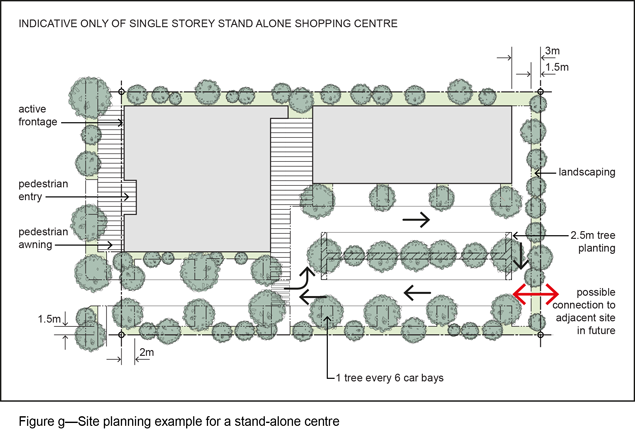 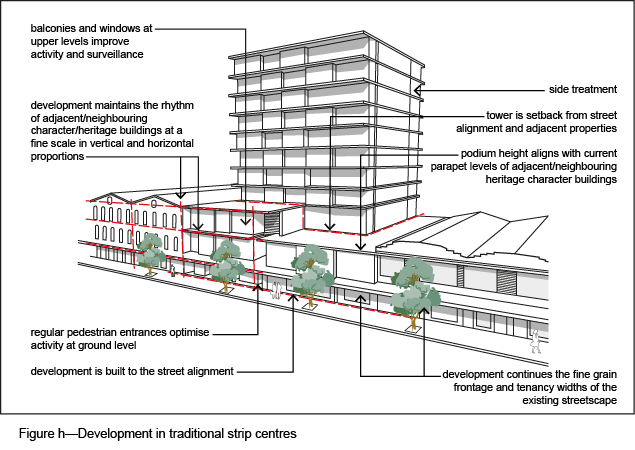 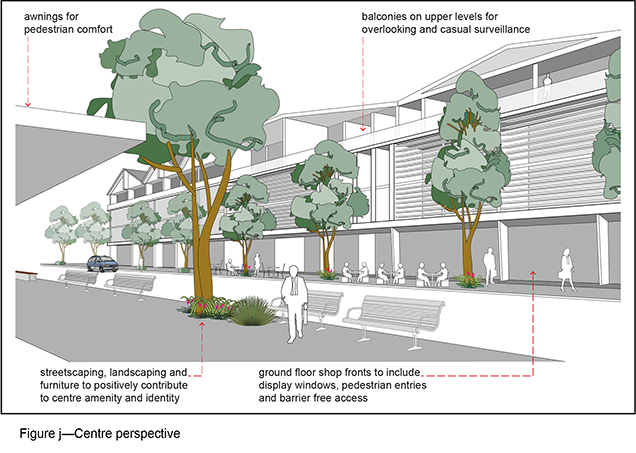 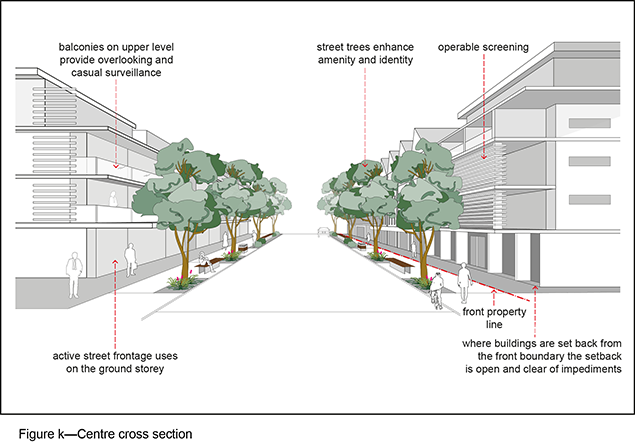 Performance outcomesAcceptable outcomesSection A—If for accepted development subject to compliance with identified requirements (acceptable outcomes only) or assessable developmentSection A—If for accepted development subject to compliance with identified requirements (acceptable outcomes only) or assessable developmentPO1Development:has hours of operation which are controlled so that the use does not detrimentally impact on the amenity of adjoining residents;does not result in noise emissions that exceed the noise (planning) criteria in Table 9.3.3.3.F, low frequency noise criteria in Table 9.3.3.3.G and night-time noise criteria in Table 9.3.3.3.H in a sensitive zone or a nearby sensitive use, except music noise where located in a Special entertainment precinct identified in a neighbourhood plan.Note—A noise impact assessment report prepared in accordance with the Noise impact assessment planning scheme policy can assist in demonstrating achievement of this performance outcome.AO1.1Development:for accommodation activities, dwelling unit or emergency services has unlimited hours of operation;for a club, if licensed, bar, function facility, hotel or nightclub entertainment facility does not generate noise which is clearly audible and detectable, or impacts on the amenity of a resident, in a dwelling or other sensitive use;Note—Development for a club, if licensed, bar, function facility, hotel or nightclub entertainment facility is not expected to achieve this outcome.for any other use:where in the Principal centre zone or Major centre zone has unlimited hours of operation;where in the District centre zone, Neighbourhood centre zone or Mixed use zone:has hours of operation, including for deliveries, which are limited to 6am to 10pm; ordoes not generate noise which is clearly audible and disturbing in a dwelling or other sensitive use;where in any other zone:has hours of operation, including for deliveries, which are limited to 6am to 8pm; ordoes not generate noise which is clearly audible and disturbing in a dwelling or other sensitive use.PO1Development:has hours of operation which are controlled so that the use does not detrimentally impact on the amenity of adjoining residents;does not result in noise emissions that exceed the noise (planning) criteria in Table 9.3.3.3.F, low frequency noise criteria in Table 9.3.3.3.G and night-time noise criteria in Table 9.3.3.3.H in a sensitive zone or a nearby sensitive use, except music noise where located in a Special entertainment precinct identified in a neighbourhood plan.Note—A noise impact assessment report prepared in accordance with the Noise impact assessment planning scheme policy can assist in demonstrating achievement of this performance outcome.AO1.2Development ensures mechanical plant or equipment is acoustically screened from an adjoining sensitive use.Note—Mechanical plant includes generators, motors, compressors and pumps e.g. air-conditioning, refrigeration or cold room motorsPO2Development protects the visual amenity of the centre, public realm and any adjacent residential use.AO2Development including mechanical plant, refuse and recycling area, vent and exhaust is not visible from:a street or public space;an adjacent residential use.Note—Mechanical plant includes generators, motors, compressors and pumps e.g. air-conditioning, refrigeration and coldroom motors.PO3Development:avoids or minimises air emissions;complies with the air quality (planning) criteria in Table 9.3.3.3.I and odour criteria in Table 9.3.3.3.J in a sensitive zone or sensitive use.Note—An air quality impact report prepared in accordance with the Air quality planning scheme policy can assist in demonstrating achievement of this performance outcome.AO3.1Development ensures that air pollutants, including odour, are not released external to the development except where complying with AO3.2 and AO3.3.PO3Development:avoids or minimises air emissions;complies with the air quality (planning) criteria in Table 9.3.3.3.I and odour criteria in Table 9.3.3.3.J in a sensitive zone or sensitive use.Note—An air quality impact report prepared in accordance with the Air quality planning scheme policy can assist in demonstrating achievement of this performance outcome.AO3.2Development ensures that if food and cooking odour is released, exhaust vent outlets are discharged vertically and directed away from any sensitive use with the following constraints:separated by a minimum of 6m from a sensitive use, including any outdoor air intake of a sensitive use;does not cause an odour or air emission which is detectable and disturbing at a sensitive use.PO3Development:avoids or minimises air emissions;complies with the air quality (planning) criteria in Table 9.3.3.3.I and odour criteria in Table 9.3.3.3.J in a sensitive zone or sensitive use.Note—An air quality impact report prepared in accordance with the Air quality planning scheme policy can assist in demonstrating achievement of this performance outcome.AO3.3Development ensures that exhaust vents from any car park or bus station are separated from any sensitive use by a minimum of 15m.PO4Development for a sensitive use is located to achieve the air quality planning criteria in Table 9.3.3.3.I and odour criteria in Table 9.3.3.3.J.Note—An air quality impact report prepared in accordance with the Air quality planning scheme policy can assist in demonstrating achievement of this performance outcome.AO4Development for a sensitive use is located at least 150m from a spray painting workshop.Note—This distance is to be measured between the building containing the spray painting workshop and the property boundary of the sensitive use.PO5Development for outdoor lighting:does not have an adverse impact on any person, activity or fauna because of light emissions, either directly or by reflection;ensures that the external appearance of the premises is similar to adjoining non-residential premises with lighting that does not impact adversely on centre amenity and the public realm.AO5.1Development provides for outdoor lighting: with technical parameters, design, installation, operation and maintenance which comply with the requirements of AS 4282-1997 Control of the obtrusive effects of outdoor lighting;which maintains a minimum of 20lux at the footpath level where in a zone in the centre zones category or the Mixed use zone.Note—The effect of outdoor lighting is to be mitigated where a window of a habitable room of a nearby dwelling will be illuminated beyond maximum permissible values outlined in AS 4282-1997 Control of the obtrusive effects of outdoor lighting.PO5Development for outdoor lighting:does not have an adverse impact on any person, activity or fauna because of light emissions, either directly or by reflection;ensures that the external appearance of the premises is similar to adjoining non-residential premises with lighting that does not impact adversely on centre amenity and the public realm.AO5.2Development ensures that floodlighting is restricted to types that do not produce an upward component of light where mounted horizontally such as a full cut off luminar.PO5Development for outdoor lighting:does not have an adverse impact on any person, activity or fauna because of light emissions, either directly or by reflection;ensures that the external appearance of the premises is similar to adjoining non-residential premises with lighting that does not impact adversely on centre amenity and the public realm.AO5.3Development facade has no flashing lights.PO6Development for urban purposes is serviced adequately with:water supply which meets the stated standard of service for intended use and fire-fighting purposes;waste disposal.AO6Development provides for all lots to be provided with reticulated water supply and sewerage.Additional criteria for development if for a food and drink outletAdditional criteria for development if for a food and drink outletPO7Development mitigates impacts on residential amenity in or adjoining the building through:providing an outdoor dining area that is appropriately located;ensuring external dining and entertainment areas are visually and acoustically screened from an adjoining dwelling.AO7Development provides for external dining or entertainment areas to be:located in or directly adjacent to the public realm;visually and acoustically screened from an adjoining dwelling.Additional criteria for development if for a garden centre or hardware and trade suppliesAdditional criteria for development if for a garden centre or hardware and trade suppliesPO8Development contributes to the creation of a vibrant and attractive public realm and centre amenity.AO8.1Development provides for the gross floor area for any individual tenancy to be no greater than 1,500m2 if in the Centre frame zone precinct of the Mixed use zone or the Corridor zone precinct of the Mixed use zone.PO8Development contributes to the creation of a vibrant and attractive public realm and centre amenity.AO8.2Development:is not located on land identified as active frontage – primary; orif located on land identified as active frontage – primary, is located behind a highly active non-residential use.PO8Development contributes to the creation of a vibrant and attractive public realm and centre amenity.AO8.3Development if located on an active frontage – secondary:ensures that:separate tenancies do not amalgamate to create a frontage wider than 20m;windows are not obscured with signage or fixtures;the tenancy interior is able to be viewed from the street; oris located behind active non-residential uses.Additional criteria if for development if a shop or shop component of a shopping centreAdditional criteria if for development if a shop or shop component of a shopping centrePO9Development contributes to the creation of a vibrant and attractive public realm and centre amenity.AO9Development provides for a gross floor area of no greater than 1,500m2 for any individual tenancy in the Centre frame zone precinct of the Mixed use zone or Corridor zone precinct of the Mixed use zone.Additional criteria for development if for a showroomAdditional criteria for development if for a showroomPO10Development contributes to the creation of a vibrant and attractive public realm and centre amenity.AO10.1Development provides a gross floor area of no greater than 1,500m2 for any individual tenancy if in the Centre frame zone precinct of the Mixed use zone or the Corridor zone precinct of the Mixed use zone.PO10Development contributes to the creation of a vibrant and attractive public realm and centre amenity.AO10.2Development located on an active frontage – primary:ensures that:separate tenancies do not amalgamate to create frontages wider than 10m;windows are not obscured with signage or fixtures;the tenancy interior is able to be viewed from the street; oris located behind active non-residential uses.Note—Highly active non-residential uses are required on an active frontage – primary to create the greatest degree of pedestrian activity and interaction. These uses are mostly accommodated in small individual tenancies with narrow building frontages, such as shops, restaurants and cafes.Additional criteria for development if for an adult storeAdditional criteria for development if for an adult storePO11Development for an adult store is located to avoid a conflict with an existing childcare centre, place of worship or educational establishment that caters for children of primary or secondary school age.AO11Development for an adult store is separated from an existing childcare centre, place of worship or educational establishment that caters for children of primary or secondary school age, by the greater of the following:200 metres according to the shortest route a person may lawfully take, by vehicle or on foot; or100 metres measured in a straight line.Section B—If for assessable development involving demolitionSection B—If for assessable development involving demolitionPO12Development provides that a vacant development site presents an attractive temporary parkland and does not impact adversely on the visual amenity of the centre or mixed use area or the public realm.AO12Development for the demolition of a building, where redevelopment is delayed for more than 3 months, ensures the site is:cleared of all rubble, debris and demolition materials;turfed so it can be mowed;landscaped with perimeter planting consisting of advanced specimens of fast-growing species in compliance with the Planting species planning scheme policy;provided with drainage to prevent ponding;maintained so that there is no sediment run-off onto adjacent premises, roads or footpaths;provided with public access where public safety can be maintained;provided with at least 50% transparent street-front fencing if fenced;maintained to ensure no nuisance or amenity impacts to adjacent premises, residents, roads or footpaths.Section C—If for assessable developmentSection C—If for assessable developmentPO13Development ensures that the site is of sufficient area and frontage width to:achieve convenient and safe vehicle, pedestrian and cyclist access;minimise traffic hazard and inconvenience;achieve sufficient car parking and manoeuvring on site for short-term and long-term use by customers, building occupants, residents, visitors and service providers; accommodate adequate services areas to minimise adverse impacts on neighbours;allow service providers convenient access to service areas;minimise the proportion of frontage dedicated to driveways;manage building bulk, scale and form;accommodate sufficient areas of deep planting and landscaping for amenity and recreation and to contribute to an attractive subtropical public realm;allow room for useable open space to promote casual surveillance and good public realm interface.AO13Development ensures that:the site area and frontage width is in compliance with the requirements identified in a neighbourhood plan; orif no neighbourhood plan applies, or the neighbourhood plan does not address the site area and frontage width, the site area is a minimum of 800m2 and has a minimum frontage width of 20m.Note—The site frontage is measured at the boundary line on the primary road.PO14Development does not isolate or negatively impact on the development potential or future amenity of an adjoining site.AO14Development ensures that:the site area and frontage width of an adjoining site within a zone in the centre zones category or the Mixed use zone:complies with the minimum requirements set out in a neighbourhood plan; ordoes not isolate lots less than 800m2 in area or with a frontage width less than 20m or prohibit access to an existing access easement arrangement or laneway; ora concept plan for the development demonstrates that development can be physically achieved on an adjoining site at a later stage, commensurate with the intent of the zone and zone precinct or neighbourhood plan requirements.PO15Development enhances the role and function of the centre or mixed use area as a place of economic and community activity considering its strategic location, form and character intent and the catchment which it services, through its overall structure and integration in its location with use and site planning including building, open space, landscape and parking which:retain or respect valued site features;reflect local valued streetscape forms, features and character;contribute to the desired character and form of the local area;align buildings and towers to the street pattern and respects the continuity of street facades;are transit supportive;connect with the neighbourhood or local structure;provide direct and convenient site access for pedestrians and cyclists to local transport networks, key destinations and public transport facilities;provides for safe vehicle access;provides opportunities for integrated access and parking with adjoining developments;locates uses to minimise impacts on adjoining residents;assists with mitigation of air and noise quality impacts on the health and amenity of building occupants and residents.Refer to Figure a.Note—A structure plan prepared in accordance with the Structure planning planning scheme policy can assist in demonstrating achievement of this performance outcome.AO15Development is in accordance with:the structure outlined in a neighbourhood plan, an existing development approval or a preliminary approval; orif no neighbourhood plan applies, or the neighbourhood plan does not address overall structure requirements, no acceptable outcome is prescribed.PO16Development adjoining or in the vicinity of a railway or busway station is transit supportive to:facilitate safe, logical and direct pedestrian access to the railway and busway station entry points;activate public space and the edges of the railway or busway station environment;create vibrant and attractive street environments;enable casual surveillance of streets, public spaces and the immediate station environment entries and platform;provide a high level of personal and community safety, and physical and visual integration with the station.Refer to Figure b.AO16Development frontage is treated as an active frontage–primary where within 200m walking distance of a dedicated public pedestrian access point of a railway or busway station.PO17Development protects, provides or supports as appropriate public spaces and structuring elements within the centre or mixed use area and site to:provide pedestrian and cycle connections to key public transport facilities, community facilities or services and the surrounding neighbourhood;create a permeable and interconnected activity centre or corridor;provide sufficient open space for pedestrian activity and use by building occupants, residents, customers and visitors.AO17.1Development provides public spaces and links, including public roads and verges, parks or urban common and cross block links, in the locations identified in:an overlay; ora neighbourhood plan; oran existing development approval; ora preliminary approval; oras otherwise identified as part of a structure planning process as part of development.Note—Refer to the Streetscape hierarchy overlay and code for further information.Refer to the Park planning and design code for the design of parks.Refer to the Infrastructure design code for further guidance on the design of public infrastructure.PO17Development protects, provides or supports as appropriate public spaces and structuring elements within the centre or mixed use area and site to:provide pedestrian and cycle connections to key public transport facilities, community facilities or services and the surrounding neighbourhood;create a permeable and interconnected activity centre or corridor;provide sufficient open space for pedestrian activity and use by building occupants, residents, customers and visitors.AO17.2Development provides publicly accessible spaces and links (privately owned), including plazas, arcades, pedestrian pathways, shelters and queuing areas for public transport, in the locations identified in:an overlay; ora neighbourhood plan; oran existing development approval; ora preliminary approval; oras otherwise identified as part of a structure planning process as part of development.PO17Development protects, provides or supports as appropriate public spaces and structuring elements within the centre or mixed use area and site to:provide pedestrian and cycle connections to key public transport facilities, community facilities or services and the surrounding neighbourhood;create a permeable and interconnected activity centre or corridor;provide sufficient open space for pedestrian activity and use by building occupants, residents, customers and visitors.AO17.3Development for a park, public open space or plaza, is co-located with community services and civic facilities.PO18Development provides a land use mix which:supports the intended function of the centre or mixed use area;does not prevent commercial or employment growth;includes:complementary uses such as retail, employment, residential and community facilities;uses that provide for the everyday needs of the local community;a fine grain of uses particularly on active frontages and adjoining public footpaths and spaces;residential uses in centres including live–work configurations.AO18Development provides a land use mix or maximum gross floor area or plot ratio for particular uses that:is in compliance with any limit set in a neighbourhood plan; orif no neighbourhood plan applies, or no requirements are specified in a neighbourhood plan:is no more than 50% residential in a Principal centre zone or Major centre zone;or otherwise no acceptable outcome is prescribed.PO19Development for a residential use does not compromise the economic function or activity of a centre and street level activation.AO19Development for a residential use is not located on the ground floor where in a zone in the centre zones category or the Mixed use zone, except if:located behind an active frontage with a non-residential use; or located in the Frame zone precinct of a zone in the centre zones category or Corridor zone precinct of a zone in the centre zones category and providing a transition to adjoining lower intensity or residential neighbourhoods; orin a Mixed use zone the ground floor of which includes adaptable building design; orshort-term accommodation that has a foyer or a non-residential use providing a minimum of 50% active frontage to the street or public space.PO20Development minimises the adverse impact of a use on building occupants and residents in or adjoining the site through appropriate land use mix.Note—Low impact commercial activities are shops, banks, offices and similar.AO20Development provides:co-location of low impact commercial activities where air or noise impacts are not detectable and disturbing in a dwelling or other sensitive use;co-location of uses with potential air or noise impacts away from sensitive uses;mitigation of impacts resulting from co-location of food and drink outlet uses such as a restaurant with residential uses in the same building;that nightclub entertainment facilities are not co-located with residential or other sensitive development within the same building;that the location of exhaust or ventilation outlets from food outlets, drycleaners, salons, car parks and bus stations as far from a sensitive use as practicable;adequate separation distances between service stations and any sensitive use;dwelling balconies and windows do not overlook ventilation stacks and bulk waste bin storage areas.PO21Development ensures that the building bulk and scale is consistent with the intended form and character of the centre, mixed use or local area considering:existing buildings to be retained;existing significant vegetation;significant infrastructure constraints;adjoining existing and proposed building height;adjoining existing and proposed building setbacks and separation of buildings necessary to ensure impacts on amenity and privacy are minimised;building height transitions where required.AO21Development is contained within the building envelope for the site by applying:the maximum building height;building height transitions requirements, where required;front, rear and side setback requirements;building separation requirements;car parking setback requirements;active frontage requirements for stand- alone shopping centres or shops or for development in traditional strip centres or corridors.Refer to Figure c and Figure d examples.Note—The building envelope must include all requirements from any applicable overlay codes or a neighbourhood plan.Note—This can be demonstrated by a building envelope plan, elevations and sections.PO22Development ensures that the building height is consistent with the centre or mixed use area intent and local and street context considering:the size of the lot;the scale of development reinforcing the preferred city-wide form;proximity to high-frequency public transport services;the height of existing adjoining buildings and proposed heights;street conditions such as street width;the topography of an area and site slope;view points and corridors;solar access to key public spaces.AO22Development ensures that the maximum building height is in compliance with:a neighbourhood plan; orif no neighbourhood plan applies or no requirements are specified in the neighbourhood plan, the requirements in Table 9.3.3.3.B.Note—The building height is determined by the number of storeys rather than metres except where varied by a neighbourhood plan. Some neighbourhood plans may also specify a maximum height of buildings in metres.Note—Roofs are excluded from the calculation of maximum height of buildings to encourage interesting subtropical roof forms able to respond to solar orientation and site context.PO23Development where identified in a neighbourhood plan as a building height transitions, or where sharing a common boundary with, or located fronting a minor road that is opposite, premises in the Low–medium density residential zone, Low density residential zone or Character residential zone provides buildings that are reduced in bulk and form to provide a transitional built form of a compatible scale which protects the amenity of lower density residential areas bordering centre or mixed use areas by:stepping down in height and scale;minimising impacts including those from overlooking and visual dominance;maintaining adequate levels of natural ventilation and light penetration to a habitable room, balcony and private open space.AO23.1Development where identified in a neighbourhood plan as a building height transitions or where sharing a common boundary with premises in the Low–medium density residential zone, Low density residential zone or Character residential zone provides a building height transition which complies with:a neighbourhood plan; or;if no neighbourhood plan applies, or no requirements are specified in the neighbourhood plan, the following:the building height within 10m of the common boundary is no more than 1 storey greater than the maximum acceptable outcome for building height on the adjoining site;the building height within 20m of the common boundary is no more than 2 storeys greater than the maximum acceptable outcome for building height on the adjoining site;all structures, except adjoining boundary fences, are set back a minimum of 4m from the common boundary;an acoustic and visual screen fence of 2m height is provided on the common boundary.PO23Development where identified in a neighbourhood plan as a building height transitions, or where sharing a common boundary with, or located fronting a minor road that is opposite, premises in the Low–medium density residential zone, Low density residential zone or Character residential zone provides buildings that are reduced in bulk and form to provide a transitional built form of a compatible scale which protects the amenity of lower density residential areas bordering centre or mixed use areas by:stepping down in height and scale;minimising impacts including those from overlooking and visual dominance;maintaining adequate levels of natural ventilation and light penetration to a habitable room, balcony and private open space.AO23.2Development where located fronting a minor road that is opposite premises in the Low–medium density residential zone, Low density residential zone or Character residential zone provides a building height transition which complies with:a neighbourhood plan; orif no neighbourhood plan applies or no requirements are specified in the neighbourhood plan, the following:the building height within 10m of the front boundary is no more than 2 storeys greater than the maximum acceptable outcome for building height on a site located on the opposite side of the minor road;all structures, except boundary fences, are set back a minimum of 4m from the front boundary;buildings are provided with modulation and articulation with variations in the wall and roof plane every 10m.Note—Minor road is defined in the Transport, access, parking and servicing planning scheme policy. Where mixed residential and non-residential development, site access may be provided from a minor road for the residential component of the development.PO24Development ensures that the front boundary setbacks:positively define the street edge;relate to the existing streetscape and setback pattern and reinforce the preferred character and form intent;provide for connections between footpaths, public spaces and private entries where level differences are proposed;provide for the queuing of patrons at entertainment venues;consider waiting areas at bus stops, taxi ranks and display windows;where a residential use and outside the core of a centre, takes on a more residential interface with the street;where facing lower intensity development or a residential neighbourhood provide for an appropriate interface and transition;provide for deep-planting areas and landscaping where a built to the front boundary edge is not required.AO24Development ensures that the front boundary setback for non-residential and residential development in a zone in the centre zones category or the Mixed use zone are in compliance with:a neighbourhood plan; orif no neighbourhood plan applies or no requirements are specified in the neighbourhood plan, the requirements in Table 9.3.3.3.C.PO25Development ensures that the rear boundary and secondary street setbacks:provide for deep-planting areas;support building separation to provide visual and acoustic privacy without screening where residential uses are adjoining or proposed;maximise the opportunity to retain and protect existing mature vegetation;enable a suitable frontage treatment to be presented where there is a transition to a residential neighbourhood.AO25Development ensures that the rear and secondary street boundary setbacks for non-residential and residential development in a centre or mixed use or for a centre activity or mix of uses are in compliance with:a neighbourhood plan; orif no neighbourhood plan applies or no requirements are specified in the neighbourhood plan, the requirements in Table 9.3.3.3.C.PO26Development ensures that the side boundary setbacks:minimise the impact of development on the amenity and privacy of adjoining existing residents;contribute to the rhythm and pattern of the streetscape in keeping with the intended neighbourhood character;provide for breezes and sunlight where a residential use is included on upper levels above podium levels;consider future development.AO26Development ensures that side boundary setbacks for non-residential and residential development in a centre or mixed use or for a centre activity or mix of uses are in accordance with:a neighbourhood plan; orif no neighbourhood plan applies or no requirements are specified in the neighbourhood plan, the requirements in Table 9.3.3.3.C.PO27Development ensures that the separation of buildings within a site and to an adjoining existing or future building which includes a residential dwelling:is consistent with the form and character intent for the local area;is located to provide residential amenity including access to natural light, sunlight and breeze;provides a degree of visual privacy via site planning and design without a reliance on fixed screening;reasonably addresses and considers the amenity of adjoining residents and future development potential.AO27.1Development ensures that the building separation within a site and to adjoining buildings is in compliance with Table 9.3.3.3.E.Note—This is demonstrated by a site context plan that includes adjoining and adjacent buildings and strategies to address separation issues.PO27Development ensures that the separation of buildings within a site and to an adjoining existing or future building which includes a residential dwelling:is consistent with the form and character intent for the local area;is located to provide residential amenity including access to natural light, sunlight and breeze;provides a degree of visual privacy via site planning and design without a reliance on fixed screening;reasonably addresses and considers the amenity of adjoining residents and future development potential.AO27.2Development ensures that the building separation to an adjoining residential building:complies with Table 9.3.3.3.E; or positions the primary balcony or private open space to street or rear; offsets balconies or habitable rooms so they are positioned outside the cone of vision of existing or approved habitable rooms or outdoor spaces; oruses moveable or adjustable screening to regulate privacy between lots or dwellings which do not exceed balcony screening acceptable outcomes.Note—Separation distances are intended to protect amenity and provide for private open spaces on upper levels that do not require full screening for privacy.Note—Considered site planning and design and strategies such as offsetting balconies, the location of private space, selective screening and other design elements can reduce the boundary separation requirements.PO28Development is of an intensity that supports both the strategic and local role and function of the centre or mixed use area and the development of a vibrant public realm considering the capacity of infrastructure.AO28Development has a gross floor area or plot ratio which:complies with a neighbourhood plan; orif no neighbourhood plan applies or a neighbourhood plan does not specify a gross floor area or plot ratio, is provided for in a building contained within the building envelope that does not exceed the maximum building footprint for the site.PO29Development has a building footprint or site cover which:is of an appropriate form and intensity for the activity centre or mixed use location;balances built form with open space, parking and landscaping at ground level;limits areas of external surface car parking;provides for landscaping and deep planting areas.AO29Development provides a maximum building footprint or site cover  which:complies with the requirements in a neighbourhood plan;if no neighbourhood plan applies or no requirements are specified in a neighbourhood plan, the maximum building footprint or site cover  is 90%.Note—The building footprint or site cover includes at-grade car parking areas that are covered with shelter. Enclosed car parking areas are included if they protrude more than 1m above ground level.PO30Development ensures that the podium building forms:positively contribute to centre or mixed use character;are consistent with the local or street form and character intent;are proportional to the total height;do not negatively impact on the streetscape;do not negatively impact on the amenity of adjoining residents or building occupants;are set back considering the height, length, degree of enclosure and treatment of walls.AO30.1Development with podium design including setback:complies with the requirements in a neighbourhood plan;if no neighbourhood plan applies, or if no requirements are specified in the neighbourhood plan:is set back in accordance with Table 9.3.3.3.C and Table 9.3.3.3.D if parking is included in a podium;is not built to the boundary on a boundary where a building height transition is required;provides a continuous frontage built to the alignment where continuity with adjoining buildings is important;is of a height that matches to the existing streetscape and to neighbouring buildings; does not exceed 3 storeys, if no podium or parapet line is established in the immediate streetscape.PO30Development ensures that the podium building forms:positively contribute to centre or mixed use character;are consistent with the local or street form and character intent;are proportional to the total height;do not negatively impact on the streetscape;do not negatively impact on the amenity of adjoining residents or building occupants;are set back considering the height, length, degree of enclosure and treatment of walls.AO30.2Development ensures that podium walls:are built to the side or rear boundary of an allotment;are blank;have no windows or openings.PO31Development ensures that built to boundary walls do not negatively impact on the amenity of adjoining residents or building occupants.AO31Development ensures that its built to boundary walls are:not located on a boundary adjoining land located within the Low density residential zone or Character residential zone;not located on a boundary where a building height transition is required;not located in front or rear setbacks;constructed with pre-finished and low- maintenance materials.PO32Development for a building in a centre or mixed use area provides for adaptable use over time, in particular on the ground storey and lower levels with:a mix of adaptable floor plates at ground storey and podium levels;higher floor-to-ceiling heights, capable of accommodating commercial, retail or other non-residential uses at different stages of the building’s life cycle.AO32Development includes a minimum floor-to-ceiling height of 4.2m on the ground storey if:identified as an active frontage in a neighbourhood plan; orin the Principal centre zone, Major centre zone, District centre zone or Mixed use zone; orwithin 200m walking distance of a dedicated public pedestrian access point of a railway or bus station.PO33Development ensures that building bulk and scale:is consistent with the form and character intent for the local area and street;is reduced by design elements to provide:visual interest and contribution to the character of the centre or mixed use area;reflection of valued local form elements such as podium or parapet heights in traditional strip shopping centres;adequate amenity for building occupants and residents in terms of access to natural light and ventilation;a comfortable and attractive pedestrian environment;a building base which exhibits a human-scale and fine-grain building rhythm;variations in horizontal and vertical profile.AO33.1Development ensures that the length of a uniform treatment of an elevation above ground level without variation, substantial articulation or openings is no more than 30m.Note—Substantial articulation is a full break of 6m or a change in building line of 2m plus or minus for a length not less than 5m.PO33Development ensures that building bulk and scale:is consistent with the form and character intent for the local area and street;is reduced by design elements to provide:visual interest and contribution to the character of the centre or mixed use area;reflection of valued local form elements such as podium or parapet heights in traditional strip shopping centres;adequate amenity for building occupants and residents in terms of access to natural light and ventilation;a comfortable and attractive pedestrian environment;a building base which exhibits a human-scale and fine-grain building rhythm;variations in horizontal and vertical profile.AO33.2Development reduces building bulk by a combination of:balconies orientated towards the street;variation in materials, colours, or textures including between levels;recessions and projections in the roof and wall plane;variations in the building form.PO33Development ensures that building bulk and scale:is consistent with the form and character intent for the local area and street;is reduced by design elements to provide:visual interest and contribution to the character of the centre or mixed use area;reflection of valued local form elements such as podium or parapet heights in traditional strip shopping centres;adequate amenity for building occupants and residents in terms of access to natural light and ventilation;a comfortable and attractive pedestrian environment;a building base which exhibits a human-scale and fine-grain building rhythm;variations in horizontal and vertical profile.AO33.3Development maximises recessed forms and openings around the building perimeter to allow external space to merge with the interior of the building, except where they would compromise safety and security.PO33Development ensures that building bulk and scale:is consistent with the form and character intent for the local area and street;is reduced by design elements to provide:visual interest and contribution to the character of the centre or mixed use area;reflection of valued local form elements such as podium or parapet heights in traditional strip shopping centres;adequate amenity for building occupants and residents in terms of access to natural light and ventilation;a comfortable and attractive pedestrian environment;a building base which exhibits a human-scale and fine-grain building rhythm;variations in horizontal and vertical profile.AO33.4Development of the lower 3 storeys of the building includes:awnings and sun-protection devices;operable elements within the facade;elements of a finer scale than the main structural framing;display windows, showcases or public art where identified as an active frontage.Refer to Figure j.PO34Development of buildings is finished with high-quality materials, selected for their durability and the contribution they make to the character of the centre or mixed use area.AO34.1Development:respects and reflects the architectural theme in the area;respects the traditional frontages, facades, architectural qualities and traditional materials of buildings within the area; does not necessarily imitate historical architectural styles.Refer to Figure j.PO34Development of buildings is finished with high-quality materials, selected for their durability and the contribution they make to the character of the centre or mixed use area.AO34.2Development provides materials and finishes which are all easily maintained and do not readily stain, discolour or deteriorate.PO35Development for a building exhibits subtropical design elements to support a building’s occupant, resident and user comfort and outdoor activities and living.AO35.1Development includes ventilation in and around a building through strong sectional and facade articulation, breezeways, open courtyards and landscaped areas.PO35Development for a building exhibits subtropical design elements to support a building’s occupant, resident and user comfort and outdoor activities and living.AO35.2Development includes weather protection and sun shading to:all pedestrian entries;shopfronts;publicly accessible pedestrian connections;external doors and windows to habitable rooms;outdoor spaces intended for cafe or restaurant use.PO35Development for a building exhibits subtropical design elements to support a building’s occupant, resident and user comfort and outdoor activities and living.AO35.3Development:incorporates deep recesses, eaves and sun-shading devices on the north-facing building facades;is shaded and incorporates elements such as adjustable screens, awnings or pergolas, innovative landscaping including green walls and green roofs, or planting on the west-facing building facades.PO36Development for rooftops and building caps:is interesting, subtropical and contextually and climatically appropriate in form;is responsive to orientation and solar access;is attractive and not marred by a cluttered display of plant and equipment.Note—The building height is determined by the number of storeys and excludes roofs, except where varied by a neighbourhood plan, to encourage interesting, subtropical and contextually appropriate roof forms.AO36.1Development provides rooftops and building caps which:contribute to the architectural distinction of the building and roofs;include combinations and variations of forms created through pitches, gables, skillions or other features.PO36Development for rooftops and building caps:is interesting, subtropical and contextually and climatically appropriate in form;is responsive to orientation and solar access;is attractive and not marred by a cluttered display of plant and equipment.Note—The building height is determined by the number of storeys and excludes roofs, except where varied by a neighbourhood plan, to encourage interesting, subtropical and contextually appropriate roof forms.AO36.2Development for rooftops and building caps are designed to:incorporate and screen service structures, lift motor rooms, mechanical plant and equipment as architectural features;enable the future inclusion of service structures, lift motor rooms and mechanical plant and equipment, such as satellite dishes and telecommunications facilities, in an unobtrusive manner.PO36Development for rooftops and building caps:is interesting, subtropical and contextually and climatically appropriate in form;is responsive to orientation and solar access;is attractive and not marred by a cluttered display of plant and equipment.Note—The building height is determined by the number of storeys and excludes roofs, except where varied by a neighbourhood plan, to encourage interesting, subtropical and contextually appropriate roof forms.AO36.3Development where rooftops are used for open space, ensures plant and equipment is visually and acoustically screened from the communal open space.PO37Development provides shelter for pedestrian movement:on a street frontage;through a site with a cross block link;to key building entrances or publicly accessible parts of the site.AO37.1Development for a pedestrian shelter is provided by an awning which:is consistent with the character of the centre;abuts footpaths;is provided and maintained by the building owner on their premises;protects the normal flow of pedestrians;is continuous across the frontage of a site;aligns to provide continuity with shelter on an adjoining premises;is a minimum of 3.2m and is generally not more than 4.2m above pavement height;extends from the face of the building or the premises line;does not extend past a vertical plane 1.5m inside the kerb line to enable street trees to be planted and grow;has a 0.5m clearance to any tree trunk and main branches;aligns with existing awnings if the verge has been widened;is cantilevered from the main building with any posts within the verge being non load bearing;uses materials that provide appropriate shade.Refer to Figure k.PO37Development provides shelter for pedestrian movement:on a street frontage;through a site with a cross block link;to key building entrances or publicly accessible parts of the site.AO37.2Development for an awning over a footpath is lit with a lighting system which:is in compliance with AS/NZS 1158.3.1:2005 Lighting for roads and public spaces, Category P3 and AS 4282-1997 Control of the obtrusive effects of outdoor lightingprovides a minimum of 20lux at ground level.PO38Development provides site entrances which:define the threshold between public and private space;provide safe, secure and convenient access to the site for building occupants and visitors;provide a sufficiently scaled and sheltered entry and meeting space;provide clear building signage and numbering for emergency access;provide lighting;provide conveniently located mailboxes.AO38.1Development entrances are clearly visible from the street, and are not obscured by fencing, walls, advertising or dense landscaping.PO38Development provides site entrances which:define the threshold between public and private space;provide safe, secure and convenient access to the site for building occupants and visitors;provide a sufficiently scaled and sheltered entry and meeting space;provide clear building signage and numbering for emergency access;provide lighting;provide conveniently located mailboxes.AO38.2Development provides for:a clear path of travel from the public footpath to building entry;activity generators adjacent to the entrance;seating or other facilities such as short-term bicycle parking near the entry.PO38Development provides site entrances which:define the threshold between public and private space;provide safe, secure and convenient access to the site for building occupants and visitors;provide a sufficiently scaled and sheltered entry and meeting space;provide clear building signage and numbering for emergency access;provide lighting;provide conveniently located mailboxes.AO38.3Development provides:signage and cues to distinguish between public areas, publicly accessible private areas and private areas;street numbers and building names which are clearly identifiable from the street for pedestrians and emergency access.Note—Cues to differentiate territory may include fences, vegetation, lighting, footpath detailing and changes in level.PO39Development of buildings defines the street edge and reinforces the desired character of the centre or corridor through:orientation to the street;minimal front boundary setback;providing overlooking and casual surveillance from upper level balconies and windows;clearly defined building entrances;high-quality finishes at the ground-storey pedestrian level.AO39.1Development provides a front building elevation that is parallel or nearly parallel to the street frontage.PO39Development of buildings defines the street edge and reinforces the desired character of the centre or corridor through:orientation to the street;minimal front boundary setback;providing overlooking and casual surveillance from upper level balconies and windows;clearly defined building entrances;high-quality finishes at the ground-storey pedestrian level.AO39.2Development is orientated to overlook streets and other public spaces with windows and balconies located on upper levels, designed to provide casual surveillance opportunities.Refer to Figure j.PO39Development of buildings defines the street edge and reinforces the desired character of the centre or corridor through:orientation to the street;minimal front boundary setback;providing overlooking and casual surveillance from upper level balconies and windows;clearly defined building entrances;high-quality finishes at the ground-storey pedestrian level.AO39.3Development for a building which is not located on the front boundary, ensures the setback:is open and accessible for pedestrians along its entire length and width;is clear of columns and other obstructions;has a pavement matching the gradient of the adjoining pavement and connecting pedestrian areas on neighbouring sites;connects without any lip or step to adjoining pavements or abutting pedestrian areas on neighbouring sites.Refer to Figure k.PO39Development of buildings defines the street edge and reinforces the desired character of the centre or corridor through:orientation to the street;minimal front boundary setback;providing overlooking and casual surveillance from upper level balconies and windows;clearly defined building entrances;high-quality finishes at the ground-storey pedestrian level.AO39.4Development for steps, escalators, ramps or lifts is set back 1.2m from the main building line to maximise pedestrian flow and safety and allow for adequate waiting space.PO40Development for a building 8 storeys and over ensures that the design mitigates the impacts of ground-level wind acceleration on pedestrians and building occupants, considering the site context and neighbouring structures.AO40Development provides wind mitigation for a building which is 8 storeys to 15 storeys that:is in accordance with a neighbourhood plan; orif a neighbourhood plan does not specify any criteria, uses at least 2 of the following strategies:building orientation, plan shape, massing and facade articulation to avoid tall and wide facades that face prevailing winds;a podium and tower building form with a tower set back at least 10m from all streets above the podium level to deflect wind downdrafts from penetrating to street level (but a podium is not suitable for communal or private open space);canopies and awnings to protect pedestrians;trellis structures and a dense network of trees at ground or podium level.Note—This is demonstrated by submission of a wind impacts report from a suitably qualified professional.PO41Development provides car parking which:minimises the impact on the quality of adjoining streetscapes or public spaces or the amenity of adjoining residents in terms of location, bulk, form and amenity impacts including noise, light or odours;takes account of the following:the location of active frontages and public spaces;setback distances to mitigate impacts;the proximity of dwelling houses or existing multiple dwellings on adjoining sites;the scale and detail of any parking structure walls when viewed from the street and adjoining properties;the visual impact of open car parking and vehicle movement areas on the street and adjoining properties;convenient, safe and legible vehicle access and car parking for users.AO41.1Development provides car parking which is:not visible from the street, other public spaces or adjoining properties; orlocated below ground or behind dwellings or active uses for the full street frontage;set back from front, rear and side boundaries in compliance with a neighbourhood plan or if no neighbourhood plan applies or no requirements are specified in a neighbourhood plan, the requirements in Table 9.3.3.3.D.Note—Car parking which extends 1m above ground level will be counted in the maximum height and will be subject to the relevant boundary setback requirements.PO41Development provides car parking which:minimises the impact on the quality of adjoining streetscapes or public spaces or the amenity of adjoining residents in terms of location, bulk, form and amenity impacts including noise, light or odours;takes account of the following:the location of active frontages and public spaces;setback distances to mitigate impacts;the proximity of dwelling houses or existing multiple dwellings on adjoining sites;the scale and detail of any parking structure walls when viewed from the street and adjoining properties;the visual impact of open car parking and vehicle movement areas on the street and adjoining properties;convenient, safe and legible vehicle access and car parking for users.AO41.2Development does not provide a basement parking structure which:extends above ground level forward of the main building line;impacts on connections between the public footpath or space and the development.PO41Development provides car parking which:minimises the impact on the quality of adjoining streetscapes or public spaces or the amenity of adjoining residents in terms of location, bulk, form and amenity impacts including noise, light or odours;takes account of the following:the location of active frontages and public spaces;setback distances to mitigate impacts;the proximity of dwelling houses or existing multiple dwellings on adjoining sites;the scale and detail of any parking structure walls when viewed from the street and adjoining properties;the visual impact of open car parking and vehicle movement areas on the street and adjoining properties;convenient, safe and legible vehicle access and car parking for users.AO41.3Development only provides car parking located above ground if:it is fully integrated within the building design and is sleeved by development to required active frontages; orit offers short-term car parking for customer, visitors or service providers, that is a portion of the total required car parking, and does not impact on active frontage requirements; orit is located to the side or rear of the site away from the primary street or active frontage.Refer to Figure e.PO41Development provides car parking which:minimises the impact on the quality of adjoining streetscapes or public spaces or the amenity of adjoining residents in terms of location, bulk, form and amenity impacts including noise, light or odours;takes account of the following:the location of active frontages and public spaces;setback distances to mitigate impacts;the proximity of dwelling houses or existing multiple dwellings on adjoining sites;the scale and detail of any parking structure walls when viewed from the street and adjoining properties;the visual impact of open car parking and vehicle movement areas on the street and adjoining properties;convenient, safe and legible vehicle access and car parking for users.AO41.4Development for a multistorey or podium car park:is not located on the street frontage and is behind smaller uses to create an active frontage and avoid long blank walls particularly adjacent to a primary entrance from a key pedestrian connection; orincludes building facade details that extend to disguise the car parking floors; oris screened to become a visually interesting structure.Refer to Figure f.PO41Development provides car parking which:minimises the impact on the quality of adjoining streetscapes or public spaces or the amenity of adjoining residents in terms of location, bulk, form and amenity impacts including noise, light or odours;takes account of the following:the location of active frontages and public spaces;setback distances to mitigate impacts;the proximity of dwelling houses or existing multiple dwellings on adjoining sites;the scale and detail of any parking structure walls when viewed from the street and adjoining properties;the visual impact of open car parking and vehicle movement areas on the street and adjoining properties;convenient, safe and legible vehicle access and car parking for users.AO41.5Development ensures that visitor or customer car parking is:clearly signposted;lit at night;not located behind a security barrier.Note—The detailed design is in accordance with the Transport, access, parking and servicing code and planning scheme policy.PO42Development for a publicly accessible plaza, arcade and pathway provided as part of development is easily accessed, attractive and supports personal safety.Refer to Figure i.AO42.1Development provides for pedestrian and cyclist movement adjoining and through a site at street level or at-grade.Note—Grade-separated pedestrian movement systems, such as an overhead bridge or underpass, are avoided because they are less attractive and safe for users.PO42Development for a publicly accessible plaza, arcade and pathway provided as part of development is easily accessed, attractive and supports personal safety.Refer to Figure i.AO42.2Development for a plaza, arcade, pathway and other external area in the site which is intended for public access at night complies with:AS/NZS 1158.3.1:2005 Lighting for roads and public spaces Category P3;AS 4282-1997 Control of the obtrusive effects of outdoor lighting.PO43Development for a plaza:promotes pedestrian and cyclist movement;links with transport interchanges;provides opportunities for the flexible use of the space by the community;provides an edge which contributes to the plaza’s character and activation.AO43.1Development for a plaza identified in a neighbourhood plan, approved centre concept plan, structure plan or where proposed as a part of development:is provided in the location identified;is of a regular shape and has a minimum frontage to a road of 10m;has a minimum size of 400m2;is integrated with surrounding development;has a minimum dimension of 20m;is located at the level of the ground storey of adjoining buildings;is suitable for pedestrian and cyclist access;includes a minimum of 50% hard-paved area;includes a minimum of 20% deep- planting area to accommodate subtropical shade trees;is a minimum 75% open to the sky.PO43Development for a plaza:promotes pedestrian and cyclist movement;links with transport interchanges;provides opportunities for the flexible use of the space by the community;provides an edge which contributes to the plaza’s character and activation.AO43.2Development ensures that a minimum of 50% of the adjacent building frontages to a plaza contain active frontages and building entries.PO43Development for a plaza:promotes pedestrian and cyclist movement;links with transport interchanges;provides opportunities for the flexible use of the space by the community;provides an edge which contributes to the plaza’s character and activation.AO43.3Development does not provide for a vehicle entry, driveway, car parking, bin storage or servicing in a plaza.PO43Development for a plaza:promotes pedestrian and cyclist movement;links with transport interchanges;provides opportunities for the flexible use of the space by the community;provides an edge which contributes to the plaza’s character and activation.AO43.4Development does not provide for a mechanical ventilation outlet or vent on a frontage adjoining a plaza.PO43Development for a plaza:promotes pedestrian and cyclist movement;links with transport interchanges;provides opportunities for the flexible use of the space by the community;provides an edge which contributes to the plaza’s character and activation.AO43.5Development for a plaza:is publicly accessible during the hours of operation of the use;provides equitable access to and movement in the plaza in accordance with AS 1428.1-2009 Design for access and mobility;has a dominant ground level that is less than 1m above or below the dominant adjacent street level;is designed such that the majority of the plaza space, that is an area which is more than 50%, is visible from the dominant adjacent public street.PO44Development for an arcade:provides public access and connection to facilitate direct, convenient, comfortable and safe access with centre or mixed use areas or developments to key destinations;has a strong street presence and clear entry;has an active frontage and use;has high-quality finishes and materials;addresses public safety.Note—An arcade is a publicly accessible privately owned connection.AO44Development for an arcade identified in a neighbourhood plan, approved centre concept plan, structure plan or where proposed as a part of development:provides pedestrian access during hours of operation of the use;integrates with adjoining buildings;links established pedestrian networks, parking and public transport facilities;has a minimum corridor width of 6m, including a minimum unobstructed pavement width of 3m;has an active use edge;is finished with high-quality materials considering public safety;is provided at-grade with an adjoining public area and connects safely without any lip or step;incorporates crime prevention through environmental design principles to maximise safety;has signage at each end identifying the connection provided;is straight and allows for visual connection to the other end.Note—Crime prevention principles can be found in the Crime prevention through environmental design planning scheme policy.Note—Development for cross block links is addressed in the Streetscape hierarchy overlay code.PO45Development provides and maintains a continuous, accessible, attractive, direct, convenient and legible connection and pathway for pedestrians and cyclists.AO45Development for a pedestrian connection within the site which is publicly accessible (privately owned):is clearly delineated and separated from parking bays;provides direct convenient connection to entries;is suitable for all users;is properly illuminated at all times;is covered or shaded where open;is finished in different materials or colour to parking bays;has a width which complies with a neighbourhood plan, approved centre concept plan or structure plan or is otherwise a minimum of 3m wide;includes a separate bikeway if appropriate;is designed in compliance with the Infrastructure design planning scheme policy.PO46Development for public toilets is located sensitively so that:the use is supported;public surveillance is provided;the development is not visually intrusive.AO46Development for a publicly accessible toilet:is located near spaces or pathways with high pedestrian activity and use;has amenity that is visible from the spaces or pathways with high pedestrian activity and use;is not visually intrusive;is accessed via a direct legible pathway that is consistently lit in compliance with AS/NZS 1158.3.1:2005 Lighting for roads and public spaces Category P3;has high mounted vandal-resistant luminaires for external lighting, and lighting in compliance with AS 4282-1997 Control of the obtrusive effects of outdoor lighting, Table 2.1, Illuminance in the vertical plane, Curfewed hours.PO47Development for pedestrian access and movement is defined and controlled to ensure privacy and security.AO47Development for mixed use restricts access from the street or publicly accessible areas of the site to private residential dwellings or communal open space.PO48Development supports pedestrian movement and pedestrian access which is barrier free to a building entry and a publicly accessible space.AO48.1Development for fencing is not located between the front boundary and main building line.Note—If residential development is located on the ground storey and includes fencing, it is provided in accordance with the Multiple dwelling code.PO48Development supports pedestrian movement and pedestrian access which is barrier free to a building entry and a publicly accessible space.AO48.2Development for fencing on common side or rear boundaries to a public space is a maximum of:1.2m, where fence construction is solid or less than 50% transparent;1.5m, where fence construction is at least 50% transparent.PO48Development supports pedestrian movement and pedestrian access which is barrier free to a building entry and a publicly accessible space.AO48.3Development for a retaining wall is:stepped to minimise impact on the streetscape and pedestrian environment;a maximum of 0.6m in height if directly abutting the verge and footpath.PO49Development for an ATM or vending machine is located to avoid obstructing the footway with loitering queues, through their siting away from drinking fountains, seating or public telephones.AO49Development for an ATM or vending machine:is set back a minimum of 1.5m from street furniture, street trees and garden beds;includes a visually permeable barrier located in the development site to prevent queues forming across a footpath or pedestrian way.PO50Development for a stand-alone shopping centre or a shop positively contributes to a neighbourhood structure with built form and active frontage to the street providing direct connection for pedestrians into the centre or shop without the need to navigate any surrounding car parking.AO50.1Development involving a new premises or an extension of a stand-alone shopping centre or shop:is in compliance with a neighbourhood plan; orif no neighbourhood plan applies, or a neighbourhood plan does not specify, provides an active frontage – primary for a minimum of 1 street frontage.Refer to Figure g.PO50Development for a stand-alone shopping centre or a shop positively contributes to a neighbourhood structure with built form and active frontage to the street providing direct connection for pedestrians into the centre or shop without the need to navigate any surrounding car parking.AO50.2Development for a stand-alone shopping centre or shop with more than 1 street frontage ensures that:a primary frontage is treated as active frontage – primary;the extent of active frontage treatment on the other frontages is a minimum of 25%.PO50Development for a stand-alone shopping centre or a shop positively contributes to a neighbourhood structure with built form and active frontage to the street providing direct connection for pedestrians into the centre or shop without the need to navigate any surrounding car parking.AO50.3Development for a stand-alone shopping centre or shop located on an arterial road, provides for:a minimum of 25% active frontage connection to this street front;a strong internal pedestrian oriented ‘street’ with an active frontage.PO51Development within an existing traditional strip centre or corridor:contributes to the existing character and structure;provides a continuous pedestrian environment at street level.AO51Development within an existing traditional strip centre or corridor provides a streetscape which:is in compliance with a neighbourhood plan; orif no neighbourhood plan applies or a neighbourhood plan does not specify requirements for a streetscape, ensures that the development:has a minimum of 1 active frontage – primary;is set back in keeping with existing adjoining uses;locates large-format retail or employment uses at ground floor behind smaller uses and tenancies to the street;is consistent in height with existing development;maintains a consistent street edge with parapet height and awnings at the base of the building with upper levels set back from the front alignment.Refer to Figure h.PO52Development contributes to the role of the street or public space as the focus for vibrant commercial activity and community life and provides active frontages through:intensive activation of the ground storey with highly active non-residential uses which encourage the greatest degree of pedestrian activity and interaction;strong physical and visual integration between the ground storey and the adjoining verge or public space to seamlessly integrate indoor and outdoor spaces;building design which provides a visually interesting, interactive and continuous built form and rhythm to the street;richly detailed, human-scaled and fine-grained building frontages;a safe, enjoyable and continuous pedestrian environment without obstruction or interruption from vehicular crossovers and manoeuvring;a subtropical urban design and built form which encourages outdoor lifestyles and engagement with the public realm.Note—Highly active non-residential uses create the greatest degree of pedestrian activity and interaction and are mostly accommodated in small individual tenancies with narrow building frontages, such as shops, restaurants and cafes.AO52.1Development which requires an active frontage – primary, identified in a neighbourhood plan, approved centre concept plan, structure plan, or as a part of the development provides:a continuous built form to the street at the nominated setback;a ground storey fully occupied by highly active non-residential uses;a 1st and 2nd storey featuring windows or balconies promoting interaction with and surveillance of the street;awnings for the full building frontage;lighting of publicly accessible areas including the underside of awnings;at least 1 pedestrian entry and exit for every 10m of building frontage;a minimum of 50% transparent external wall materials up to a height of 2.5m above pavement level;a minimum ground-storey height of 4.2m.Note—Non-residential uses must be continuous along the active frontage – primary.Note—If a neighbourhood plan identifies an active frontage, but not whether it is primary or secondary, active frontage – primary criteria apply.PO52Development contributes to the role of the street or public space as the focus for vibrant commercial activity and community life and provides active frontages through:intensive activation of the ground storey with highly active non-residential uses which encourage the greatest degree of pedestrian activity and interaction;strong physical and visual integration between the ground storey and the adjoining verge or public space to seamlessly integrate indoor and outdoor spaces;building design which provides a visually interesting, interactive and continuous built form and rhythm to the street;richly detailed, human-scaled and fine-grained building frontages;a safe, enjoyable and continuous pedestrian environment without obstruction or interruption from vehicular crossovers and manoeuvring;a subtropical urban design and built form which encourages outdoor lifestyles and engagement with the public realm.Note—Highly active non-residential uses create the greatest degree of pedestrian activity and interaction and are mostly accommodated in small individual tenancies with narrow building frontages, such as shops, restaurants and cafes.AO52.2Development which requires an active frontage – secondary, identified in a neighbourhood plan, approved centre concept plan, structure plan, or as part of the development provides:a continuous built form to the street at the nominated setback;a ground storey substantially occupied by active non-residential uses;a 1st and 2nd storey featuring windows and balconies promoting interaction with and surveillance of the street;provides at least 1 pedestrian entry/exit for every 20m of building frontage;a minimum 30% transparent external wall materials up to a height of 2.5m above pavement level;a minimum ground-storey height of 4.2m.Note—Non-residential uses need not be continuous along an active frontage – secondary but should be located to activate critical locations such as intersections and pedestrian entries to buildings.Note—If a neighbourhood plan identifies an active frontage, but not whether it is primary or secondary, active frontage – primary criteria apply.PO53Development of vehicle access and parking does not impact on an active frontage in a centres and mixed use area.AO53.1Development which requires an active frontage – primary, identified in a neighbourhood plan, approved centre concept plan, structure plan, or as part of the development, ensures that vehicle and service access is:not located on this active frontage – primary;from a secondary frontage or from an adjoining premises if a shared driveway and access arrangement is established.PO53Development of vehicle access and parking does not impact on an active frontage in a centres and mixed use area.AO53.2Development which requires an active frontage – primary or active frontage – secondary identified in a neighbourhood plan, approved centre concept plan, structure plan or as part of the development, ensures that parking is not located adjacent to the frontage or is not visible from the street.PO54Development provides building entries that support active frontage outcomes.AO54Development of foyer space on an active frontage:occupies a minimal proportion and subordinate part of the building frontage;is publicly accessible during normal business hours and visible from adjoining verges or public space;contains activities and spaces such as reception desks, seating areas, cafes, shopfront galleries and display spaces that attract people.PO55Development provides landscaping on site to:contribute positively to the subtropical character, amenity and microclimate of the site and the centre or mixed use area;support the retention of existing significant vegetation and large subtropical shade trees;support the establishment of subtropical streets and planting;contribute to site amenity for building occupants, users, residents and adjoining residents;balance the bulk and scale of the building and minimise impact to adjoining residents, uses and streetscape;reduce the area of impervious surfaces and support stormwater quality;reduce glare and manage heat;contribute to the mitigation of noise, air and visual impacts of major transport infrastructure;contribute to a safe and useable pedestrian environment.AO55Development provides landscaping that:integrates with site layout and building design at ground, podium, balcony and rooftop levels;is sited to retain and protect existing significant vegetation;buffers adjoining residential uses or areas, with advanced trees and a minimum of 2 tiers to achieve screening and visual softening;supports building height transitions, where required;is accessible for watering and maintenance;screens or buffers driveways, service and loading areas, plant rooms or other utilities;allows for the overlooking of the street and pedestrian entry areas from the building;emphasises clear pedestrian entry points.Note—No overall percentage of open space and landscaping is prescribed for non-residential development.Note—This is demonstrated in a landscape concept plan.Note—Landscape design incorporates planting in accordance with the Planting species planning scheme policy.Note—The location, design and provision of communal and private open space for residential uses must be in compliance with the Multiple dwelling code.PO56Development incorporates deep planting which:supports the retention and protection of existing significant vegetation and large subtropical shade trees;provides for the establishment of vegetation to contribute to the landscape character of the centre or mixed use area;is grouped with deep-planting areas on adjacent sites to maximise contiguous areas of deep planting;is open to the sky with access to light and rainfall and into the natural ground with no underground development;is planted with large subtropical tree species that at maturity are complementary in scale and height to the building form;is capable and supported to grow and at maturity provide effective shade or screening to buildings, outdoor spaces or adjoining uses;balances hard-stand areas and provides shade and informal recreation spaces that are directly accessible from residences, building tenancies or the street frontage.AO56.1Development locates deep-planting areas:to retain and protect existing significant vegetation and large subtropical shade trees;to buffer adjacent residential areas;to support building height transitions, where required;to provide an entry statement;to shade publicly accessible areas, private outdoor and communal open space.PO56Development incorporates deep planting which:supports the retention and protection of existing significant vegetation and large subtropical shade trees;provides for the establishment of vegetation to contribute to the landscape character of the centre or mixed use area;is grouped with deep-planting areas on adjacent sites to maximise contiguous areas of deep planting;is open to the sky with access to light and rainfall and into the natural ground with no underground development;is planted with large subtropical tree species that at maturity are complementary in scale and height to the building form;is capable and supported to grow and at maturity provide effective shade or screening to buildings, outdoor spaces or adjoining uses;balances hard-stand areas and provides shade and informal recreation spaces that are directly accessible from residences, building tenancies or the street frontage.AO56.2Development:provides for a minimum 10% of the site area for deep planting;ensures that each deep-planting area has a minimum area of 25m2 and a minimum dimension of 4m in any direction.PO56Development incorporates deep planting which:supports the retention and protection of existing significant vegetation and large subtropical shade trees;provides for the establishment of vegetation to contribute to the landscape character of the centre or mixed use area;is grouped with deep-planting areas on adjacent sites to maximise contiguous areas of deep planting;is open to the sky with access to light and rainfall and into the natural ground with no underground development;is planted with large subtropical tree species that at maturity are complementary in scale and height to the building form;is capable and supported to grow and at maturity provide effective shade or screening to buildings, outdoor spaces or adjoining uses;balances hard-stand areas and provides shade and informal recreation spaces that are directly accessible from residences, building tenancies or the street frontage.AO56.3Development provides deep-planting areas that are:exclusively for landscaping;not containing vehicle manoeuvring areas, pedestrian paths, surface structures or infrastructure, sub-surface structures or infrastructure;able to accommodate trees planted in natural ground with no development underneath;100% open to the sky;able to be accessed for maintenance purposes.PO56Development incorporates deep planting which:supports the retention and protection of existing significant vegetation and large subtropical shade trees;provides for the establishment of vegetation to contribute to the landscape character of the centre or mixed use area;is grouped with deep-planting areas on adjacent sites to maximise contiguous areas of deep planting;is open to the sky with access to light and rainfall and into the natural ground with no underground development;is planted with large subtropical tree species that at maturity are complementary in scale and height to the building form;is capable and supported to grow and at maturity provide effective shade or screening to buildings, outdoor spaces or adjoining uses;balances hard-stand areas and provides shade and informal recreation spaces that are directly accessible from residences, building tenancies or the street frontage.AO56.4Development provides trees in deep-planting areas which:are capable of growing to a minimum canopy diameter of 5m and/or a minimum height of 5m within 5 years of planting;are subtropical tree species consistent with the Planting species planning scheme policy.Note—Tree species should be chosen to respond to particular site location or design needs. Where site circumstances permit, tree species that are complementary in scale and height to the building form should be selected.Note—Tree height and canopy spread will be dependent on species.PO56Development incorporates deep planting which:supports the retention and protection of existing significant vegetation and large subtropical shade trees;provides for the establishment of vegetation to contribute to the landscape character of the centre or mixed use area;is grouped with deep-planting areas on adjacent sites to maximise contiguous areas of deep planting;is open to the sky with access to light and rainfall and into the natural ground with no underground development;is planted with large subtropical tree species that at maturity are complementary in scale and height to the building form;is capable and supported to grow and at maturity provide effective shade or screening to buildings, outdoor spaces or adjoining uses;balances hard-stand areas and provides shade and informal recreation spaces that are directly accessible from residences, building tenancies or the street frontage.AO56.5Development provides a minimum of 25% of all trees as advanced stock.PO57Development for an open air car park is landscaped to:contribute positively to the landscape character of the centre or mixed use area;reinforce and support pedestrian movement;provide a comfortable environment for pedestrians;reduce glare and heat;reduce impervious areas;establish shade cover within a period of 5 years.AO57.1Development for an open air car park at or above ground level provides that setbacks are densely planted with a minimum of 1.5m wide landscaping.Note—Front setback is to be treated to address streetscape interface issues and requirements.PO57Development for an open air car park is landscaped to:contribute positively to the landscape character of the centre or mixed use area;reinforce and support pedestrian movement;provide a comfortable environment for pedestrians;reduce glare and heat;reduce impervious areas;establish shade cover within a period of 5 years.AO57.2Development for a ground-level open-air car park is designed with trees planted:in a minimum 5.2m x 2.4m landscaped area between every 6 car parking spaces with a permeable surface treatment either side of the landscape area; orat 6m intervals in a minimum 2.5m-wide landscaped bed, swale or other water sensitive urban design device adjacent to parallel car parking spaces;at a minimum rate of 1 shade tree for every 6 car parking spaces.PO57Development for an open air car park is landscaped to:contribute positively to the landscape character of the centre or mixed use area;reinforce and support pedestrian movement;provide a comfortable environment for pedestrians;reduce glare and heat;reduce impervious areas;establish shade cover within a period of 5 years.AO57.3Development ensures that trees planted in an open air car park area achieve a minimum 50% shade cover along internal pedestrian paths within 5 years of certification.Note—Further requirements are contained in the Landscape works code and the Planting species planning scheme policy.PO57Development for an open air car park is landscaped to:contribute positively to the landscape character of the centre or mixed use area;reinforce and support pedestrian movement;provide a comfortable environment for pedestrians;reduce glare and heat;reduce impervious areas;establish shade cover within a period of 5 years.AO57.4Development uses landscaping to delineate safe pedestrian movement through open-air car parks.PO58Development which is not located on an active frontage provides landscaping on the street frontage to:contribute to the centre or mixed use area or development's landscape character and the development of Brisbane's subtropical streetscapes and public spaces;provide shade and pedestrian comfort and visual amenity;contribute to the subtropical character of the streetscape and public realm;not impede the establishment of active frontages where required;maintain views from the street to the building and frontage and consider personal safety.AO58Development setback from the road, where not including an active frontage treatment or the part of the frontage not treated as an active frontage, is provided with:a minimum of 2m wide landscaping with advanced trees and low-level planting along the full street or public space frontage or balance part, excluding any driveway crossover and pedestrian access; ora minimum of 3m wide landscaping with advanced trees and low-level planting, to establish a positive landscaped street edge where a service station or outdoor sales use.Note—It is envisaged that landscaping will be primarily located on frontages to arterial roads that are not suitable for active frontages. PO59Development for a building must not incorporate any type of glass or other surface likely to reflect specular rays that could create undue nuisance, discomfort or hazard to the surrounding locality.AO59Development ensures that any reflective glass material has:a level of light reflectivity not greater than 20%;a level of heat transmission not less than 20%.PO60Development minimises direct overlooking between buildings and to adjoining residential uses not located within the centre or mixed use area through site planning, building design, screening and landscaping.AO60No acceptable outcome is prescribed.Note—Screening and fencing for a residential use is designed in accordance with the Multiple dwelling code.PO61Development for residential uses in a zone in the centre zones category or the Mixed use zone maximises privacy and amenity for residents, taking into consideration the mix of uses within the area.Note—Residential development in a zone in the centre zones category or the Mixed use zone is not afforded the same level of visual privacy or amenity as within a residential area.AO61No acceptable outcome is prescribed.Note—Screening and fencing for a residential use is designed in accordance with the Multiple dwelling code.PO62Development of garages, driveways and parking structures minimise impacts on the amenity of neighbouring dwellings.AO62.1Development for a car park:provides a 2m-high acoustic fence and a landscaped area 1.5m wide where located adjacent to a neighbouring dwelling;is acoustically screened where the car park is used at night and where located adjacent to a neighbouring dwelling.PO62Development of garages, driveways and parking structures minimise impacts on the amenity of neighbouring dwellings.AO62.2Development for a driveway or vehicle movement area is screened by a 2m-high acoustic fence along the side or rear boundary if located adjacent to a residential dwelling.PO63Development provides refuse and recycling collection and storage facilities that:are located conveniently in an unobtrusive dedicated storage room or separate screened structure;are located and managed so that adverse impacts on building occupants, neighbouring properties and the public realm are minimised;provide for refuse and recycling including source separation;are of a design which allows low-frequency service collection;minimise ongoing building management cost for occupants.AO63.1Development is designed and constructed to ensure refuse and recycling collection and storage facilities comply with the Refuse planning scheme policy.PO63Development provides refuse and recycling collection and storage facilities that:are located conveniently in an unobtrusive dedicated storage room or separate screened structure;are located and managed so that adverse impacts on building occupants, neighbouring properties and the public realm are minimised;provide for refuse and recycling including source separation;are of a design which allows low-frequency service collection;minimise ongoing building management cost for occupants.AO63.2Development is designed and constructed to ensure refuse and recycling collection and storage facilities do not have any odour, noise or visual impacts which are detectable and disturbing at the site or adjoining sites.Note—Refer to the Refuse planning scheme policy for further guidance.PO64Development creates a safe environment by incorporating the key elements of crime prevention through environmental design that are tailored to the land use and specific vulnerable elements and settings.AO64Development incorporates the key elements of crime prevention through environmental design in its layout, building or structure design and landscaping by:facilitating casual surveillance opportunities and including good sightlines to publicly accessible areas such as car parks, pathways, public toilets and communal areas;defining different uses and ownerships through design and restricting access from non-residential uses into private residential dwellings;promoting safety and minimising opportunities for graffiti and vandalism through exterior building design and orientation of buildings and use of active frontages;ensuring publicly accessible areas such as car parks, pathways, public toilets, communal areas are well lit;including way-finding cues;minimising predictable routes and entrapment locations near public spaces such as car parks, public toilets, ATMs, communal areas.Note—For guidance in achieving the key elements of crime prevention through environmental design refer to the Crime prevention through environmental design planning scheme policy.PO65Development minimises the potential for graffiti and vandalism through appropriate design and landscaping which controls access, reduces canvas and allows for easy maintenance selection.AO65Development design and landscaping incorporates graffiti and vandalism prevention techniques which:deny access to potential canvas using access control techniques;reduce potential canvases using canvas-reduction techniques;ensure graffiti can be readily and quickly removed through easy maintenance selection techniques.Note—For guidance on graffiti and vandalism prevention techniques refer to the Graffiti prevention planning scheme policy.PO66Development does not adversely impact the structural integrity or ongoing operation and maintenance of sub-surface transport infrastructure which is an existing or endorsed proposed tunnel.AO66Development demonstrates that it will not result in any impact on existing or planned sub-surface transport infrastructure through the submission of an engineering and geological report and certification or consent provided by the relevant infrastructure owner.If identified in a neighbourhood planIf identified in a neighbourhood planPO67Development minimises visual impacts to view corridors of local significance and enhances opportunities for observation of key vistas and views from identified view points.AO67.1Development ensures building placement and design does not impact on a view corridor identified in a neighbourhood plan.Note—A neighbourhood plan may identify view corridors and may or may not identify any specific view points from which they are observed.PO67Development minimises visual impacts to view corridors of local significance and enhances opportunities for observation of key vistas and views from identified view points.AO67.2Development creates opportunities for views and vistas from a view point identified in a neighbourhood plan.Note—A neighbourhood plan may identify view points and may or may not identify any specific view corridor that they observe.PO68Development on a significant corner site provides a prominent visual reference and contribution to the neighbourhood’s public realm by:accommodating high levels of pedestrian movement at the corner and enhancing the pedestrian experience;emphasising the corner setting through building form, expression, silhouette, scale, materials and landscaping;reinforcing a sense of arrival to the neighbourhood plan area, precinct or sub-precinct through marking a node, an intersection or connection point in the neighbourhood;respecting the prominence of any adjoining or nearby heritage places, traditional character buildings or local landmarks;if a corner land dedication is required:accommodating a deep-planted feature tree within the dedication area;providing a building envelope which acknowledges and respects the presence of the large feature tree canopy.Note—A neighbourhood plan will indicate whether or not a land dedication is required.AO68.1Development is designed to emphasise the corner setting of a significant corner site identified in a neighbourhood plan and provides:building entries on both street frontages;a single main entry at the corner.PO68Development on a significant corner site provides a prominent visual reference and contribution to the neighbourhood’s public realm by:accommodating high levels of pedestrian movement at the corner and enhancing the pedestrian experience;emphasising the corner setting through building form, expression, silhouette, scale, materials and landscaping;reinforcing a sense of arrival to the neighbourhood plan area, precinct or sub-precinct through marking a node, an intersection or connection point in the neighbourhood;respecting the prominence of any adjoining or nearby heritage places, traditional character buildings or local landmarks;if a corner land dedication is required:accommodating a deep-planted feature tree within the dedication area;providing a building envelope which acknowledges and respects the presence of the large feature tree canopy.Note—A neighbourhood plan will indicate whether or not a land dedication is required.AO68.2Development provides a corner land dedication on a significant comer site identified in a neighbourhood plan, adjacent to the existing verge area which:complies with any dimensions identified in the neighbourhood plan;accommodates a deep-planted large feature tree in compliance with the road corridor design section of the Infrastructure design planning scheme policy;is embellished in compliance with the road corridor design section of the Infrastructure design planning scheme policy.Note—A neighbourhood plan may indicate if a corner land dedication is to be truncated or inverted. If the configuration is not specified, a truncated land dedication is to be provided where the building or podium is 2 storeys or fewer. Where an inverted corner land dedication is provided, the building design accommodates the feature tree canopy at maturity.PO68Development on a significant corner site provides a prominent visual reference and contribution to the neighbourhood’s public realm by:accommodating high levels of pedestrian movement at the corner and enhancing the pedestrian experience;emphasising the corner setting through building form, expression, silhouette, scale, materials and landscaping;reinforcing a sense of arrival to the neighbourhood plan area, precinct or sub-precinct through marking a node, an intersection or connection point in the neighbourhood;respecting the prominence of any adjoining or nearby heritage places, traditional character buildings or local landmarks;if a corner land dedication is required:accommodating a deep-planted feature tree within the dedication area;providing a building envelope which acknowledges and respects the presence of the large feature tree canopy.Note—A neighbourhood plan will indicate whether or not a land dedication is required.AO68.3Development ensures that any part of the building including the basement but excluding awnings is outside the corner land dedication area.Note—A neighbourhood plan may indicate if a building is able to volumetrically extend into the corner land dedication area.PO69Development on a landmark site provides a prominent visual reference and contribution to the city’s public realm by:exhibiting subtropical architectural excellence through design, treatment and articulation;defining the site and its setting through building form, expression, silhouette, scale, materials and landscaping;reinforcing a sense of arrival to the neighbourhood plan area, precinct or sub-precinct through marking a node, an intersection or major connection point in the city;respecting the prominence of any adjoining or nearby heritage place or local landmark;if a corner land dedication is required:accommodating a deep-planted large feature tree within the dedication area;providing a building envelope that acknowledges and respects the presence of the large feature tree canopy;accommodating high levels of pedestrian movement and enhancing the pedestrian experience.Note—A neighbourhood plan may indicate whether or not a land dedication is required.AO69.1Development:emphasises a landmark site identified in a neighbourhood plan and its setting;addresses all elevations, with front, side and rear facades all displaying a high level of modulation and articulation;both vertically and horizontally articulates building form and mass with proportions compatible with the height, scale and setting of the building;provides an interesting and varied skyline and silhouette;uses high-quality and durable materials and finishes;integrates landscaping, building entries and the public realm at the ground plane.Note—The Council’s Independent design advisory panel may be invited to provide advice on developments in accordance with the provisions of the Independent design advisory panel planning scheme policy.PO69Development on a landmark site provides a prominent visual reference and contribution to the city’s public realm by:exhibiting subtropical architectural excellence through design, treatment and articulation;defining the site and its setting through building form, expression, silhouette, scale, materials and landscaping;reinforcing a sense of arrival to the neighbourhood plan area, precinct or sub-precinct through marking a node, an intersection or major connection point in the city;respecting the prominence of any adjoining or nearby heritage place or local landmark;if a corner land dedication is required:accommodating a deep-planted large feature tree within the dedication area;providing a building envelope that acknowledges and respects the presence of the large feature tree canopy;accommodating high levels of pedestrian movement and enhancing the pedestrian experience.Note—A neighbourhood plan may indicate whether or not a land dedication is required.AO69.2Development provides a corner land dedication adjacent to the existing verge area which:complies with any dimensions identified in a neighbourhood plan;accommodates a deep-planted feature tree in compliance with the Infrastructure design planning scheme policy;is embellished in compliance with the Infrastructure design planning scheme policy.Note—A neighbourhood plan may indicate if a corner land dedication is to be truncated or inverted. If the configuration is not specified, a truncated land dedication is to be provided where the building or podium is 2 storeys or fewer. Where an inverted corner land dedication is provided, the building design accommodates the feature tree canopy at maturity.PO70Development of a landscape buffer is provided in particular locations to facilitate:visual privacy to and between sites;visual amenity;shading and occupant amenity;local habitat.AO70Development provides a landscape buffer along the boundaries of the site identified in a neighbourhood plan, which consists of:3 tiers of planting;a combination of rounded canopy and columnar trees;a maximum spacing of 1 tree for every 6m;trees capable of growing to a minimum height of 8m;shrubs and ground covers.Note—A neighbourhood plan will indicate the boundaries where the landscape buffer is to be provided and the dimensions of the area.ZoneZone precinctMaximum building height(storeys)Major centreNot applicable10District centreDistrict4District centreCorridor5Neighbourhood centreNot applicable3Mixed useInner-city5Mixed useCentre frame5Mixed useCorridor4Height of building/wallLand useMinimum boundary setback (m)Minimum boundary setback (m)Minimum boundary setback (m)Minimum boundary setback (m)Minimum boundary setback (m)Height of building/wallLand useFront/street (m)Front/street (m)Front/street (m)Side (m)Rear (m)Height of building/wallLand useActive frontage(except on arterial road)Arterial road or if setback is required for site use or pedestrian movementAdjacent to lower intensity residentialGround-floor storey and to 4.5mNon-residential0330 if blank2m otherwise0Ground-floor storey and to 4.5mResidentialNA66 to wall1.54.5Podium or up to 5 storeysNon-residential/ Residential034 to balcony/6 to wall0 if blank3m if non-habitable 5m if habitable or to balconies6Tower –Above 5 storeys to 15 storeysNon-residential368610Tower –Above 5 storeys to 15 storeysResidential686 to balcony/8 to wall610Height of wall or parkingCar parking configurationMinimum boundary setback to parking or parking structure (m)Minimum boundary setback to parking or parking structure (m)Minimum boundary setback to parking or parking structure (m)Height of wall or parkingCar parking configurationFront/ streetSide/rear – If a zone in the centre zones category or the Mixed use zoneSide/rear – If not a zone in the centre zones category or the Mixed use zone and adjoining a residential zoneBelow ground level or above ground level by less than 1m and enclosed0 if below ground level4 if above ground by less than 1m00Above ground level by less than 4.5m and enclosed601.5Above ground level between 4.5m and 2 storeys or 7.5m and enclosed603 if partially open3Above ground level between 7.5m and 3 storeys or 10.5 m and enclosed606 if partially open6Above ground level by greater than 3 storeys and 10.5mNo acceptable outcome is prescribedNo acceptable outcome is prescribedNo acceptable outcome is prescribedAbove ground level by less than 4.2m and open21.52Building height (storeys and m)Minimum building separation (m)Minimum building separation (m)Minimum building separation (m)Building height (storeys and m)Facing habitable rooms with windows or balconiesHabitable rooms or balconies facing non-habitable rooms with windows or blank wallsNon-habitable rooms with windows or blank wallsGroundto 4.5m31.50 if blank with no windows1.5 if non-habitable with windows2 storeyto 7.5m960 if blank with no windows3 if non-habitable with windows3 to 5 storeys1290 if blank with no windows6 if non-habitable with windows6 to 8 storeys181299+ storeys241812Podium or roof terracesLocated to achieve separation in accordance with the relative level of the podium or roof location as above, along with design elements to ensure the privacy and amenity of residents within the site and on adjoining or adjacent sites.Located to achieve separation in accordance with the relative level of the podium or roof location as above, along with design elements to ensure the privacy and amenity of residents within the site and on adjoining or adjacent sites.Located to achieve separation in accordance with the relative level of the podium or roof location as above, along with design elements to ensure the privacy and amenity of residents within the site and on adjoining or adjacent sites.Criteria locationIntrusive noise criteriaAcoustic amenity criteriaAcoustic amenity criteriaAcoustic amenity criteriaCriteria locationDay, evening and night LAeq,adj,T are not greater than the RBL plus the value in this column for the relevant criteria location, where T equals: day – 11hr evening – 4hr night – 9hrDay, evening and night LAeq,adj,T are not greater than the values in the columns below for the relevant criteria location, where T equals: day – 11hr evening – 4hr night – 9hrDay, evening and night LAeq,adj,T are not greater than the values in the columns below for the relevant criteria location, where T equals: day – 11hr evening – 4hr night – 9hrDay, evening and night LAeq,adj,T are not greater than the values in the columns below for the relevant criteria location, where T equals: day – 11hr evening – 4hr night – 9hrDayEveningNightLow density residential zone boundary3dB(A)55dB(A)45dB(A)40dB(A)Low–medium density residential zone boundary3dB(A)55dB(A)45dB(A)40dB(A)Medium density residential zone boundary3dB(A)55dB(A)50dB(A)45dB(A)High density residential zone boundary3dB(A)55dB(A)50dB(A)50dB(A)Character residential zone boundary3dB(A)50dB(A)45dB(A)40dB(A)Tourist accommodation zone boundary3dB(A)55dB(A)50dB(A)50dB(A)At a sensitive use in the Principal centre zone5dB(A)60dB(A)55dB(A)50dB(A)At a sensitive use in the Major centre zone5dB(A)60dB(A)55dB(A)50dB(A)At a sensitive use in the District centre zone5dB(A)60dB(A)55dB(A)50dB(A)At a sensitive use in the Neighbourhood centre zone5dB(A)55dB(A)50dB(A)50dB(A)At a sensitive use in the Specialised centre zone5dB(A)55dB(A)50dB(A)50dB(A)Emerging community zone boundary5dB(A)	55dB(A)50dB(A)45dB(A)Environmental management zone boundary0dB(A)40dB(A)40dB(A)40dB(A)Conservation zone boundary0dB(A)40dB(A)40dB(A)40dB(A)At a sensitive use in the Mixed use zone5dB(A)60dB(A)55dB(A)50dB(A)At a sensitive use in the Rural zone5dB(A)55dB(A)50dB(A)45dB(A)At a sensitive use in the Rural residential zone5dB(A)50dB(A)45dB(A)40dB(A)At a sensitive use in the Township zone5dB(A)55dB(A)45dB(A)40dB(A)Criteria locationDay (7am-6pm) LCeq,adj,11hr is not greater than the following values at the relevant criteria locationEvening (6pm-10pm) LCeq,adj,4hr is not greater than the following values at the relevant criteria locationNight (10pm-7am) LCeq,adj,9hr is not greater than the following values at the relevant criteria locationLow density residential zone boundary65dB(C)65dB(C)60dB(C)Low–medium density residential zone boundary65dB(C)65dB(C)60dB(C)Medium density residential zone boundary65dB(C)65dB(C)60dB(C)High density residential zone boundary70dB(C)65dB(C)65dB(C)Character residential zone boundary65dB(C)65dB(C)60dB(C)Tourist accommodation zone boundary70dB(C)65dB(C)65dB(C)At a sensitive use in the Principal centre zone75dB(C)75dB(C)70dB(C)At a sensitive use in the Major centre zone75dB(C)75dB(C)70dB(C)At a sensitive use in the District centre zone70dB(C)65dB(C)65dB(C)At a sensitive use in the Neighbourhood centre zone70dB(C)65dB(C)65dB(C)At a sensitive use in the Specialised centre zone75dB(C)75dB(C)70dB(C)Emerging community zone boundary65dB(C)65dB(C)60dB(C)Environmental management zone boundary65dB(C)65dB(C)65dB(C)Conservation zone boundary65dB(C)65dB(C)65dB(C)At a sensitive use in the Mixed use zone75dB(C)75dB(C)70dB(C)At a sensitive use in the Rural zone70dB(C)65dB(C)65dB(C)At a sensitive use in the Rural residential zone65dB(C)65dB(C)60dB(C)At a sensitive use in the Township zone70dB(C)65dB(C)65dB(C)Criteria locationWhere the existing LAeq,9hr night at the criteria location is:Average of the highest 15 single LAmax events over a given night (10pm–7am) period is not greater than the following values at the relevant criteria locationThe absolute highest single LAmax event over a given night (10pm–7am) period is not greater than the following values at the relevant criteria locationAt the zone boundary of a:Low density residential zone;Low–medium density residential zone;Medium density residential zone;High density residential zone;Character residential zone;Tourist accommodation zone;Emerging community zone.<45dB(A)50dB(A)55dB(A)At the zone boundary of a:Low density residential zone;Low–medium density residential zone;Medium density residential zone;High density residential zone;Character residential zone;Tourist accommodation zone;Emerging community zone.45 to 60dB(A)LAeq,9hr night + 5 dB(A)LAeq,9hr night + 10dB(A)At the zone boundary of a:Low density residential zone;Low–medium density residential zone;Medium density residential zone;High density residential zone;Character residential zone;Tourist accommodation zone;Emerging community zone.>60dB(A)65dB(A)70dB(A)External to a sensitive use located in a:Principal centre zone;Major centre zone;District centre zone;Neighbourhood centre zone;Specialised centre zone;Mixed use zone;Rural zone;Rural residential zone;Township zone.Not applicable65dB(A)70dB(A)PollutantAveraging timeHealth outcome protectedCriteria including background (µg/m3)Criteria including background (ppm)Nitrogen dioxide1 hourHealth and wellbeing2500.12Nitrogen dioxideAnnualHealth and wellbeing620.03Sulfur dioxide1 hourHealth and wellbeing5700.2Sulfur dioxide24 hoursHealth and wellbeing2300.08Sulfur dioxideAnnualHealth and wellbeing570.02Particulate matter (PM) as total suspended particulates (TSP)AnnualHealth and wellbeing90-PM less than 10 µm (PM10)24 hoursHealth and wellbeing50-PM less than 2.5 µm (PM2.5)24 hoursHealth and wellbeing25-PM less than 2.5 µm (PM2.5)AnnualHealth and wellbeing8-Carbon monoxide8 hoursHealth and wellbeing11,0009Dust deposition as insoluble solidsAnnualProtecting aesthetic environment4g/m2/month-1,1,1-trichloroethane (methyl chloroform)1 hourHealth and wellbeing12,5002.31,1,2-trichloroethane1 hourHealth and wellbeing1,0000.181,1-biphenyl1 hourHealth and wellbeing240.00371,2-dichloroethane24 hoursHealth and wellbeing7500.171,3-butadieneAnnualHealth and wellbeing2.40.001Acetaldehyde1 hourOdour420.023Acetic acid1 hourOdour2700.11Acetone1 hourHealth and wellbeing22,0009.2Acrolein1 hourUSEPA extremely toxic0.420.00018Acrylonitrile1 hourUSEPA Group B1 carcinogen (probable human carcinogen)80.0037Alpha chlorinated toluenes and benzoyl chloride1 hourIARC Group 1 carcinogen (known human carcinogen)90.0018Ammonia1 hourHealth and wellbeing3300.46Antimony and compounds1 hourHealth and wellbeing9-Arsenic and compounds (as total metal content in PM10)1 hourIARC Group 1 carcinogen (known human carcinogen)0.09-Arsenic and compounds (as total metal content in PM10)AnnualHealth and wellbeing6ng/m3-BenzeneAnnualHealth and wellbeing100.003Benzo(a)pyrene (as marker for PAH)AnnualHealth and wellbeing0.3ng/m3-Beryllium and compounds1 hourIARC Group 1 carcinogen (known human carcinogen)0.004-Bromochloromethane1 hourHealth and wellbeing19,0003.7Bromoform (tribromomethane)1 hourHealth and wellbeing900.009Bromotrifluoromethane1 hourHealth and wellbeing11200018Butyl acrylate1 hourOdour1000.019Butyl mercaptan1 hourOdour70.002Cadmium and compounds (as total metal content in PM10)AnnualHealth and wellbeing5ng/m3-Carbon disulfide1 hourOdour1830.0055Carbon disulfide24 hoursHealth and wellbeing1100.032Chlorine1 hourHealth and wellbeing500.018Chlorine dioxide1 hourHealth and wellbeing5.10.0018Chlorobenzene1 hourOdour1000.023Chloroform1 hourHealth and wellbeing9000.18Chromium III compounds1 hourHealth and wellbeing9-Chromium VI compounds1 hourIARC Group 1 carcinogen (known human carcinogen)0.09-Copper dusts and mists1 hourHealth and wellbeing18-Copper fumes1 hourHealth and wellbeing3.7-Cumene (isopropyl benzene)1 hourOdour210.004Cyanide (as CN)1 hourHealth and wellbeing90-Cyclohexane1 hourHealth and wellbeing19,0005Cyclohexanone1 hourOdour2600.07Diacetone alcohol1 hourOdour7000.15Dichloromethane (methylene chloride)24 hoursHealth and wellbeing3,2000.85Dichloromethane (methylene chloride)7 daysHealth and wellbeing4800.13Diethylamine1 hourOdour300.01Dimethylamine1 hourOdour90.0052Dioxins and furans (as TCDD TEF)1 hourIARC Group 1 carcinogen (known human carcinogen)0.000002-Diphenyl ether1 hourOdour800.01Ethanol 1 hourOdour2,1001.1Ethyl acetate1 hourOdour12,1003.5Ethyl acrylate1 hourOdour0.40.0001Ethyl butyl ketone1 hourHealth and wellbeing4,2000.9Ethyl chloride (chloroethane)1 hourHealth and wellbeing48,00018Ethylbenzene1 hourHealth and wellbeing8,0001.8Ethylene oxide1 hourIARC Group 1 carcinogen (known human carcinogen)3.30.0018Formaldehyde1 hourProtecting aesthetic environment960.07Formaldehyde24 hoursHealth and wellbeing540.04Hydrogen chloride1 hourHealth and wellbeing1400.09Hydrogen cyanide1 hourUSEPA extremely toxic2000.18Hydrogen sulfide24 hoursHealth and wellbeing1600.11Hydrogen sulfide1 hourOdour6.50.0043Lead and compounds (as total metal content in total suspended particulates)AnnualHealth and wellbeing0.5-Magnesium oxide fumes1 hourHealth and wellbeing180-Manganese and compounds (as total metal content in PM10)AnnualHealth and wellbeing0.16-MDI (diphenylmethane diisocyanate)1 hourUSEPA extremely toxic0.04-Mercury inorganic1 hourHealth and wellbeing1.8-Mercury inorganicAnnualHealth and wellbeing1.1-Mercury organic1 hourHealth and wellbeing0.18-Methanol1 hourOdour30002.4Methyl ethyl ketone1 hourOdour32001.1Methyl isobutyl ketone1 hourOdour2300.05Methyl mercaptan1 hourOdour0.460.00023Methyl methacrylate1 hourOdour1200.027Methyl styrene1 hourOdour1400.029Methylamine1 hourOdour2.70.0023n-Butanol1 hourOdour5000.16n-Butyl acetate1 hourOdour1,0200.21n-Hexane1 hourHealth and wellbeing3,2000.9Nickel and compounds (as total metal content in PM10)AnnualHealth and wellbeing0.02-Nitric acid1 hourHealth and wellbeing900.037Nitrobenzene1 hourOdour2.60.00052n-Propanol1 hourOdour410.016Pentachlorophenol1 hourUSEPA extremely toxic0.9-Phenol1 hourOdour200.0052Phosgene1 hourUSEPA extremely toxic70.0018Phosphine1 hourOdour3.10.0023Propylene oxide1 hourUSEPA Group B1 carcinogen (probable human carcinogen)900.037Pyridine1 hourOdour70.0023Styrene1 hourOdour650.014Styrene7 daysHealth and wellbeing2800.06Sulfate24 hoursHealth and wellbeing27-Sulfuric acid1 hourHealth and wellbeing18-TDI (toluene-2,4-diisocyanate; toluene-2,6-diisocyanate)1 hourUSEPA extremely toxic0.04-Tetrachloroethylene (perchloroethylene)1 hourOdour7,4871.01Tetrachloroethylene (perchloroethylene)AnnualHealth and wellbeing2700.036Toluene1 hourOdour9580.23Toluene24 hoursHealth and wellbeing4,1001TolueneAnnualHealth and wellbeing4100.1Trichloroethylene1 hourIARC Group 2A carcinogen (probable human carcinogen)5000.09Triethylamine1 hourOdour2000.05Vanadium and compounds (as total metal content in PM10)24 hoursHealth and wellbeing1.1-Vinyl chloride monomer24 hoursHealth and wellbeing280.01Vinyl toluene1 hourHealth and wellbeing4,4000.9Welding fumes (total particulate)1 hourHealth and wellbeing90-Xylenes (as a total of ortho, meta and para isomers)24 hoursHealth and wellbeing1,2000.25Xylenes (as a total of ortho, meta and para isomers)AnnualHealth and wellbeing9500.2Zinc chloride fumes1 hourHealth and wellbeing18-Zinc oxide fumes1 hourHealth and wellbeing90-PollutantAveraging timeHealth outcome protectedCriteria (odour units – OU)Odour1 hourOdour0.5 OU for tall stacksOdour1 hourOdour2.5 OU for ground-level and wake-affected plumes from short stacks